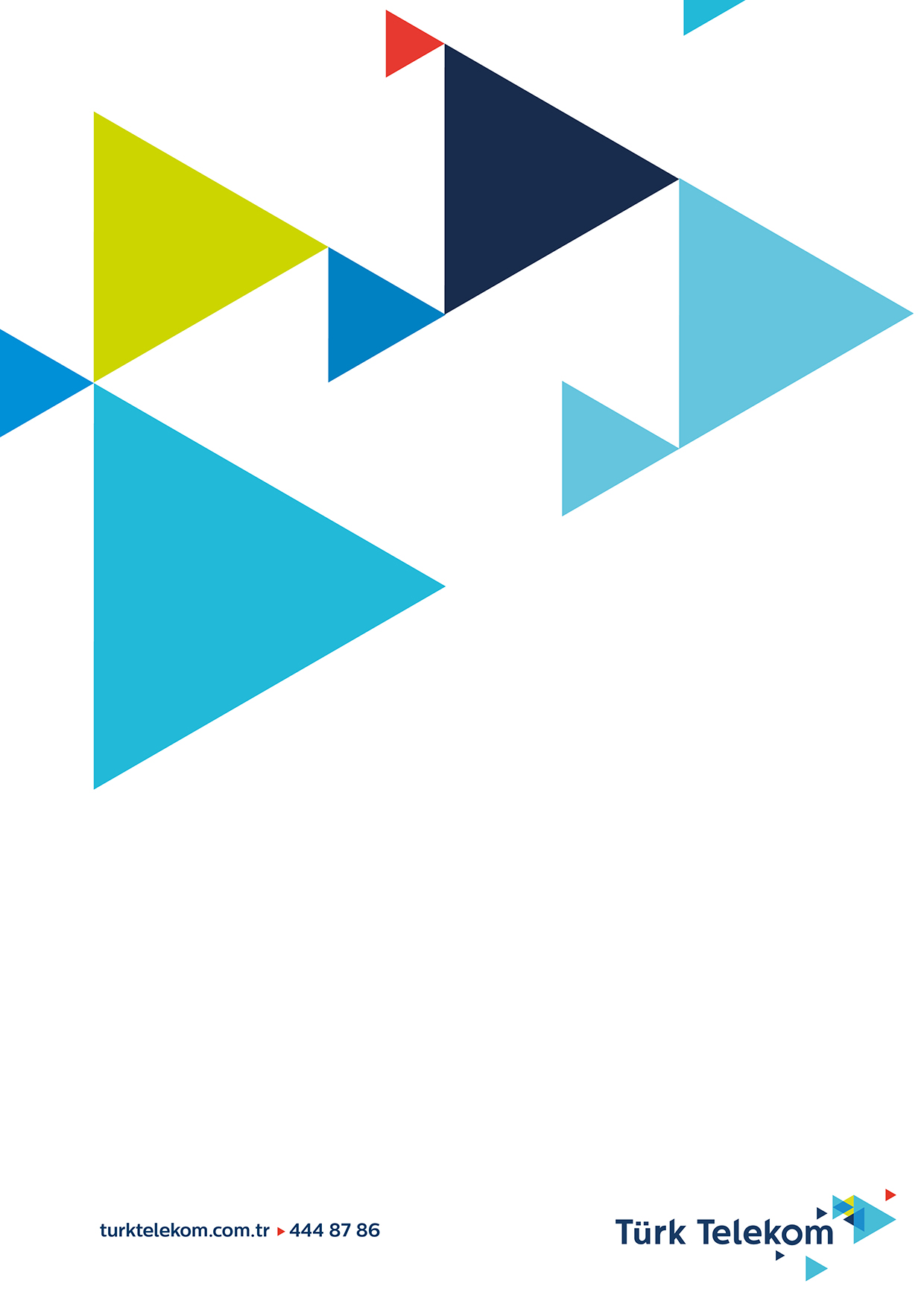 REFERANS YEREL AĞA AYRIŞTIRILMIŞ ERİŞİM TEKLİFİ1.	GENEL HÜKÜMLER	31.1.	GİRİŞ	31.2.	AMAÇ VE KAPSAM	31.3.	TANIMLAR VE KISALTMALAR	41.4.	TARAFLARIN HAK VE YÜKÜMLÜLÜKLERİ	42.	SUNULAN HİZMETLERE İLİŞKİN HÜKÜMLER	72.1.	YEREL AĞA AYRIŞTIRILMIŞ ERİŞİM HİZMETLERİ	72.2.	ORTAK YERLEŞİM VE TESİS PAYLAŞIMI HİZMETLERİ	83.	ŞEBEKE YÖNETİMİ VE BAKIM	94.	STANDARTLAR VE HİZMET SEVİYESİ TAAHHÜDÜ	94.1.	STANDARTLAR	94.2.	HİZMET SEVİYESİ TAAHHÜDÜ	95.	SÖZLEŞMENİN YÜRÜTÜLMESİ	105.1.     SÖZLEŞMENİN SÜRESİ VE YÜRÜRLÜK………………………………….....10    5.2.    SÖZLEŞME İMZALAMA SÜRECİ…………………………………….….........10            5.3.	BAŞVURU VE İŞLETMECİ DEĞİŞİKLİĞİ, HİZMET DEĞİŞİKLİĞİ	105.4.	ÜCRETLER VE FATURALAMA	115.5.	YÜKÜMLÜLÜĞÜN SINIRLANDIRILMASI	115.6.	GİZLİLİĞİN KORUNMASI	11    5.7.     SÖZLEŞMENİN FESHİ…………………………………………………….…...125.8.	BİLGİ SAĞLANMASI	135.9.	TEMSİL YASAĞI	145.10.	MÜLKİYET HAKLARI	145.11.	FERAGAT	145.12.	DEVİR	155.13.	BÖLÜNEBİLİRLİK	155.14.	MÜCBİR SEBEPLER VE UMULMAYAN HALLER	155.15.	SÖZLEŞMENİN YENİDEN MÜZAKERE KOŞULLARI	175.16.	ŞEBEKEDE VEYA SUNULAN HİZMETLERDE DEĞİŞİKLİK DURUMU	185.17.	SÖZLEŞMEDEKİ DEĞİŞİKLİKLER	195.18.	HİZMETİN DURDURULMASI	195.19.	ANLAŞMAZLIKLARIN HALLİ	20    5.20.    BİLDİRİMLER……………………….……………………………………..…….206.	EKLER	22EK-1:	TANIMLAR VE KISALTMALAR	24EK-2:	TOPOLOJİ VE ŞEBEKE YÖNETİMİ	30EK-3:	BAŞVURU USUL VE ESASLARI	45EK-4:	İŞLETMECİ VE HİZMET DEĞİŞİKLİĞİ	55EK-5:	HİZMET SEVİYESİ TAAHHÜDÜ	68EK-6:	GİZLİLİK ARZ EDEN BİLGİLER VE GİZLİLİK ANLAŞMASI	83EK-7:	ÜCRETLER VE FATURALAMA	89EK-8:	TEMİNAT USUL ve ESASLARI	951.	GENEL HÜKÜMLER1.1.	GİRİŞİşbu Referans Yerel Ağa Ayrıştırılmış Erişim Teklifinde dikkate alınan hususlar şunlardır:1.1.1.	İşletmeci, Kurum tarafından bir elektronik haberleşme hizmeti yürütmek ve/veya elektronik haberleşme altyapısı kurmak ve/veya işletmek üzere yetkilendirilmiştir.1.1.2.	Türk Telekom, İlgili Mevzuat ve Kurum ile imzalamış olduğu elektronik haberleşme hizmetlerinin yürütülmesine ilişkin İmtiyaz Sözleşmesi çerçevesinde Türkiye’de elektronik haberleşme hizmetlerini yürütmeye ve elektronik haberleşme altyapısı kurup işletmeye yetkilidir. 1.1.3.	İşbu Referans Yerel Ağa Ayrıştırılmış Erişim Teklifi, Türk Telekom’un İlgili Mevzuat uyarınca erişim yükümlüsü olması nedeniyle, Yerel Ağa Ayrıştırılmış Erişim Sözleşmesine ilişkin olarak Tarafların hak ve yükümlülüklerini belirlemek için hazırlanmıştır.1.1.4.	İşbu Referans Yerel Ağa Ayrıştırılmış Erişim Teklifi, başta Yerel Ağa Ayrıştırılmış Erişime İlişkin Usul ve Esaslar Hakkında Tebliğ olmak üzere, İlgili Mevzuat ve bu mevzuat uyarınca yapılan Kurum düzenlemelerine tabidir.1.2.	AMAÇ VE KAPSAMİşbu Referans Yerel Ağa Ayrıştırılmış Erişim Teklifi; İşletmecinin, Türk Telekom’un sahip olduğu Yerel Ağ altyapısı üzerinden Abonelerine sabit elektronik haberleşme hizmetleri sunabilmesi için gerekli olan usul, esas ve ücretleri  içermektedir.1.3.	TANIMLAR VE KISALTMALAR 1.3.1.	İşbu Referans Yerel Ağa Ayrıştırılmış Erişim Teklifi ve eklerinde kullanılan tanımlar ve kısaltmalar işbu Referans Yerel Ağa Ayrıştırılmış Erişim Teklifi ve eklerine münhasır olmak üzere EK-1’de karşılarında yazılı anlamı ifade edecektir. 1.3.2.	İşbu Referans Yerel Ağa Ayrıştırılmış Erişim Teklifinde sehve müstenit herhangi bir hususun önlenmesini teminen tekiller çoğulları ve çoğullar da tekil ifadeleri kapsamaktadır.1.3.3.	İşbu Referans Yerel Ağa Ayrıştırılmış Erişim Teklifi EK-1’de yer almayan tanımlar ve kısaltmalar İlgili Mevzuatta belirtilen anlamları taşıyacaktır. 1.3.4.	İşbu Referans Yerel Ağa Ayrıştırılmış Erişim Teklifi ve eklerinde yer alan hükümler arasında çelişki olması durumunda,  Referans Yerel Ağa Ayrıştırılmış Erişim Teklifi yer alan hükümler esas alınacaktır.1.4.	TARAFLARIN HAK VE YÜKÜMLÜLÜKLERİ 1.4.1.	TÜRK TELEKOM’UN HAK VE YÜKÜMLÜLÜKLERİ1.4.1.1.	Türk Telekom, İşletmeciyi, işbu Referans Yerel Ağa Ayrıştırılmış Erişim Teklifi kapsamındaki hizmetlerden, İlgili Mevzuat çerçevesinde, işbu Referans Teklif ve eklerinde yer alan göre, ayrım gözetme yararlandıracaktır.1.4.1.2.	Yerel Ağa Ayrıştırılmış Erişime yönelik yükümlülükler, İşletmecilerin taleplerini karşılayabilmek amacıyla Türk Telekom’un bir Erişim Şebekesi altyapısı kurmasını gerektirmez.1.4.1.3.	Türk Telekom binalarında Yerel Ağa Ayrıştırılmış Erişim amaçlı olarak ADÇ ile TÇ arasında yapılacak her türlü kablolama ve TÇ’nin tesis, bakım, onarım ve işletimi EK-7’de yer alan ücretler karşılığında Türk Telekom tarafından yapılacaktır.1.4.1.4. Türk Telekom, Yerel Ağa Ayrıştırılmış Erişim Hizmetinin yürütülmesi esnasında bağlantı kurulacak yetkililerin listesini, bölgesel bazda isimleri, görev alanları, irtibat adresleri, telefon numaraları ve e-mail adreslerini  1.4.2.	İŞLETMECİNİN HAK VE YÜKÜMLÜLÜKLERİ 1.4.2.1.	İşletmeci, kapsamında her türlü hizmeti eklerde yer alan usul, esas ve ücretlere uygun olarak alabilir.1.4.2.2.	İşletmeci, EK-8’de yer alan Teminat Usul ve Esaslarına  Türk Telekom’a teslim edecektir.1.4.2.3.	TÇ’den İşletmeci sistemlerine doğru kablolamanın tesis, bakım, onarım ve işletimi İşletmeci tarafından sağlanacaktır.1.4.2.4.	İşletmeci, Abonelerine “Abone Hizmetleri”ni kendisi sunacak ve kendi sorumluluğunda bulunan bu hizmet ile Abone tarafında kullanılan cihazların teknik özellikleri hakkında Abonelerini bilgilendirecektir. TÇ’den İşletmeci sistemlerine doğru sunulan hizmet ve kullanılan sistem/cihazların sorumluluğu İşletmecide olacak ve İşletmeci ile Abonesi arasında yaşanabilecek ihtilaflarda Türk Telekom dolaylı ya da doğrudan sorumlu olmayacaktır.1.4.2.5.	İşletmecinin İşbu Referans Yerel Ağa Ayrıştırılmış Erişim Teklifi kapsamında vereceği hizmetler ve/veya uygulamalar, Türk Telekomun ve/veya diğer İşletmecilerin Abonelerine sunmakta olduğu hizmetleri hiçbir surette olumsuz yönde etkilemeyecektir. 1.4.2..	İşletmeci, herhangi bir sistem/cihaz arızasının, Türk Telekom’un şebekesinde sunulan veya Türk Telekom tarafından diğer İşletmecilere sunulan hizmetlerde herhangi bir kesinti veya arızaya sebep olmaması için gerekli her türlü tedbiri alacaktır.1.4.2..	İşletmeci, Erişim Şebekesini işbu Referans Yerel Ağa Ayrıştırılmış Erişim Teklifinde belirtilen işler dışında kullanmayacak ve kullandırmayacaktır. İşletmeci sahip olduğu yetkilendirmeye ve İlgili Mevzuata uygun hizmet verecektir. 1.4.3.	MÜŞTEREK HAK VE YÜKÜMLÜLÜKLER 1.4.3.1.	Yerel Ağa Ayrıştırılmış Erişim Hizmeti kapsamında işletmeye yönelik olarak belirlenen standartlar işbu Yerel Ağa Ayrıştırılmış Erişim Teklifi ve eklerinde yer aldığı şekilde uygulanacaktır.1.4.3.2.	Taraflar, şebekelerinin güvenli çalışması için gerekli olan tüm tedbirleri alacaklardır. 1.4.3.3.	Taraflardan her biri, diğer Tarafa karşı, basiretli ve tedbirli bir tacir olarak kendilerine düşen her türlü özen ve dikkati göstermekle yükümlüdür.1.4.3.4.	Taraflar, kendi kasıt, ihmal ve hataları sonucu meydana gelen maddi hasar, ölüm ve yaralanmalardan ötürü yasalarca belirlenen hukuki ve cezai sorumlulukları taşırlar. Her bir Taraf elemanlarının ve cihazların kazaya karşı sigortasından sorumludur.1.4.3.5.	Taraflar, kendi Şebekeleri ile ilgili bölümde haberleşmenin gizliliği de dahil olmak üzere İlgili Mevzuat ve Kurum tarafından yetkilendirme çerçevesinde getirilen yükümlülüklere aynen uyacaklardır.1.4.3.6.	Diğer Tarafın, Şebekesi üzerinden, İlgili Mevzuat ya da Kurum tarafından yapılan yetkilendirmeye aykırı olarak hizmet sunduğunu iddia eden Taraf konuyu en kısa zamanda Kuruma bildirmekle yükümlüdür. Kurum, İlgili Mevzuat kapsamında kamu yararı açısından gerekli gördüğü her türlü tedbiri almaya yetkilidir.1.4.3.7.	İşletmeci ve taşeronlarına ait personel, Türk Telekom tarafından kendisine tahsis edilen Geçici Giriş Kartlarında tanımlanan alanlara ‘Referans Ortak Yerleşim ve Teklifi’nde usul, esas ve ücretler giriş hakkına sahip olacaktır. 1.4.3.8.	Oluşacak şartlara uygun olarak, Türk Telekom tarafından eklerde, İlgili Mevzuat çerçevesinde ve Kurumun onayı alınmak suretiyle yapılacak değişiklikler için İşletmecilerin görüşü alınır. Yeni usul, esas ve ücretler, yürürlüğe girmesinin ardından İşletmeciye uygulanır.2.	SUNULAN HİZMETLERE İLİŞKİN HÜKÜMLER2.1.	YEREL AĞA AYRIŞTIRILMIŞ ERİŞİM HİZMETLERİ2.1.1.	Yerel Ağa Ayrıştırılmış Erişim, Abone Sonlanma Noktasından başlayarak Türk Telekom ADÇ’sinde ya da Saha Dolabında sonlanan bakır kablo çiftinin frekans spektrumunun tamamının (Yerel Ağa Ayrıştırılmış Tam Erişim) veya ses harici frekans spektrumunun (Yerel Ağa Ayrıştırılmış Paylaşımlı Erişim) işbu Referans Teklifte yer alan usul ve esaslar dahilinde Türk Telekom sistemlerinden çekilecek ek kablolar vasıtasıyla İşletmeci sistemlerine teslim edilmesi hizmetidir.  2.1.2.	Türk Telekom’un sahip olduğu Yerel Ağ topolojisi, bileşenleri ve konfigürasyonları, teknik özellikler ve tabi olunan standartlar, test prosedürleri ile erişim koşulları EK-2’de yer almaktadır.2.2.	ORTAK YERLEŞİM TESİS PAYLAŞIMI HİZMETLERİ2.2.1.	Ortak Yerleşim, Türk Telekom’un sunacağı Yerel Ağa Ayrıştırılmış Erişim Hizmeti kapsamında İşletmeci tarafından talep edilecek Fiziksel, Birlikte, Sanal veya Uzaktan Ortak Yerleşim ile enerji ve klimatizasyon hizmetlerinden İşletmecinin faydalandırılmasına ilişkin hususları içermektedir.2.2.2.	Tesis Paylaşımı, Türk Telekom’un sunacağı Yerel Ağa Ayrıştırılmış Erişim kapsamında İşletmeci tarafından talep edilecek Havai ve/veya Yeraltı Tesislerinden İşletmecinin faydalandırılmasına ilişkin hususları içermektedir.2.2..	3.	ŞEBEKE YÖNETİMİ VE BAKIMŞebeke Yönetimi, Şebeke Bütünlüğü, Güvenliği, İşletimi ve iyileştirmesi, Bakımı ile Arıza Prosedürlerine ilişkin hususlar EK-2’de yer almaktadır.4.	HİZMET 4.1.	STANDARTLAR4.1.1.ITU-T, ETSI ve Kurum tarafından yapılan düzenlemeler arasından Türk Telekom’un mevcut şebekesinde kullandığı standartlar öncelikli olmak üzere, elektronik haberleşme şebekeleri ve hizmetlerinde kalitenin elde edilmesi için öngörülen, standartlar, teknikler ve metodoloji esas alınır. Teknolojik gelişmelere açık olarak, kullanılan standartlar İşletmecilerin talepleri dikkate alınarak uluslararası standartlara uygun olarak değiştirilebilecek ya da ilave standartlar eklenebilecektir.4.1.2. Türk Telekom yapılacak standart değişikliklerini İşletmecilere 3 ay önceden yazılı olarak bildirecek ve İşletmeciler de söz konusu değişiklikler için Türk Telekom tarafından yazılı olarak bildirilen tarihten en geç 2 ay önce bahse konu değişikliklere ilişkin çekince ve/veya problemlerini yazılı olarak Türk Telekom’a iletecekir. İşletmecinin söz konusu değişiklik nedeniyle varsa yeni çözümler üretebilmesi için karşılıklı çalışmalar yapılacaktır. 4.2.	HİZMET SEVİYESİ TAAHHÜDÜİşbu Referans Yerel Ağa Ayrıştırılmış Erişim Teklifi kapsamında verilecek hizmetlere ilişkin Hizmet Seviyesi Taahhüdü EK-5’te yer almaktadır.5.	SÖZLEŞMENİN YÜRÜTÜLMESİ5.1.	SÖZLEŞMENİN SÜRESİ VE YÜRÜRLÜKYerel Ağa Ayrıştırılmış Erişim Sözleşmesi, Taraflarca imzalandığı tarihte yürürlüğe girecek 5.2.	SÖZLEŞME İMZALAMA SÜRECİ 5.2.1.	İşletmeci, Kurum tarafından onaylanan Referans Yerel Ağa Ayrıştırılmış Erişim TeklifiTürk Telekom’un   temin edebilecektir. İşletmeci, Türk Telekom’dan Sözleşme imzalama talebinde bulunabilecek5.2.2.	İşletmeci, şletmeci olma ehliyetini gösterir resmi dokümanları Gizlilik Anlaşması İşletmecinin Gizlilik Anlaşmasını imzalamasını müteakip, en fazla 5 (beş) Gün içinde, yayımlanan Yerel Ağa Ayrıştırılmış Erişim çin Santral Sahası bilgileri ile Sözleşmenin Gizlilik Arz Eden Bilgilerine ulaşabilmesini teminenİşletmeciye Kullanıcı Adı ile Şifre bilgilerini sağlayacaktır.5.3.	5.3.1.	Yerel Ağa Ayrıştırılmış Erişim Hizmeti kapsamındaki EK-3’te yer almaktadır5.3.2.	İşletmeci, Yerel Ağa Ayrıştırılmış Erişim Sözleşmesini imzaladıktan sonra taleplerini e-YAPA Otomasyon üzerinden yapacaktır.5.4.	ÜCRETLER VE FATURALAMA Yerel Ağa Ayrıştırılmış Erişim Hizmetine ilişkin ücretler, ödemeler ve faturalama prosedürlerinin detaylar EK-7’de yer almaktadır. 5.5.	YÜKÜMLÜLÜĞÜN SINIRLANDIRILMASI5.5.1.	Türk Telekom, şebeke işletim güvenliğinin, şebeke bütünlüğünün veya veri güvenliğinin temin edilemeyeceğini ya da şebekelerin karşılıklı işletilebilirliğinin mümkün olmadığını objektif kriterlerle kanıtlaması durumunda Kurumun onayını almak kaydıyla İşletmeciye sağladığı Yerel Ağa Ayrıştırılmış Erişim Hizmetini sınırlandırabilir.5.5.2.	Tarafların sorumlulukları işbu Referans Yerel Ağa Ayrıştırılmış Erişim Teklifi ile sınırlıdır. Taraflar işbu Referans Yerel Ağa Ayrıştırılmış Erişim Teklifinde yer almayan herhangi bir dolaylı ya da direkt zarar veya ziyandan sorumlu tutulamaz. 5.6.	GİZLİLİĞİN KORUNMASIİşletmeci, Yerel Ağa Ayrıştırılmış Erişim Sözleşmesinin imzalanması öncesi EK-6’da yer alan “Gizlilik Anlaşması”nı imzalayacak ve gizliliğin korunması ile ilgili olarak söz konusu anlaşma hükümleri uygulanacaktır. Gizlilik yükümlülüğü Yerel Ağa Ayrıştırılmış Erişim Sözleşmesinin bitiminden veya feshinden sonra 5 (beş) yıl boyunca devam edecektir. 5..	BİLGİ SAĞLANMASI5..1.	Taraflar, İlgili Mevzuat çerçevesinde gerekli bilgi alışverişini sağlayacaktır. Taraflar, diğer Tarafa verilen bilgilerin hatalı ya da eksik olmasından dolayı hizmette oluşabilecek kesintiler ya da şebekede meydana gelebilecek hasarlardan sorumlu olacaktır. 5..2.	Taraflar, birbirlerine ücbir ebepler hariç acil durumlarda şebekelerin olumsuz etkilenmemesi için güvenli operasyonun nasıl sağlanacağına dair yeterli bilgiyi temin edecektir.5..	TEMSİL YASAĞI 5..1.	Yerel Ağa Ayrıştırılmış Erişim Sözleşmesi, Tarafların birbirlerinin temsilcisi veya acentesi gibi ticari sıfatlar taşımasına imkân verecek şekilde işlemeyecek ve yorumlanamayacak, Taraflar kendilerini böyle bir sıfatla arz ve takdim edemeyecek, birbirleri namına sarahaten veya zımnen hiçbir yükümlülük ihdasına yetkili olmayacaklar ve bu gibi davranışlara teşebbüs ve tevessül etmeyeceklerdir.5..2.	Taraflar hizmet sunarken veya reklamlarında diğer Tarafın ticaret unvanını ve logosunu kullanmayacaklar  5..3.	Taraflar, karşı Tarafın yazılı izni olmadan karşı Tarafı temsil edemeyecek ve karşı Taraf namına taahhütte bulunamayacaktır. 5..	MÜLKİYET HAKLARI Referans Yerel Ağa Ayrıştırılmış Erişim Teklifindeki hiç bir ifade, bir Tarafa ait ikri ülkiyet aklarının (ünyanın herhangi bir yerinde geçerli olan herhangi bir patente, alt patente, tescilli şemaya, tescilli tasarıma, tescilli marka veya hizmet markasına, çoğaltma hakkına, tasarım hakkına, yarı iletken topografı hakkına, know-how hakkına veya benzeri herhangi bir hak üzerinde sahip olunan), diğer Tarafa devrini tazammun etmez. Fikri ülkiyet akları bunları oluşturan veya bunlara sahip olan Tarafın mülkiyetinde kalacaktır. 5.1.	FERAGAT Yerel Ağa Ayrıştırılmış Erişim Sözleşmesinin ihlalinden veya herhangi bir şart ya da koşulunun yerine getirilmemesinden doğan her türlü hak ya da talepten feragat, Yerel Ağa Ayrıştırılmış Erişim Sözleşmesinden veya Yerel Ağa Ayrıştırılmış Erişim Sözleşmesinin başka şekilde ihlalinden ya da diğer koşullarının yerine getirilmemesinden kaynaklanan hak ya da taleplerden vazgeçilmesi olarak yorumlanmayacaktır. Yazılı olarak yapılmayan ve feragati yapan Taraf adına imzalanmayan hiç bir feragat geçerli olmayacaktır. 5.1.	DEVİR5.1.1.	Taraflar Yerel Ağa Ayrıştırılmış Erişim Sözleşmesindeki hak ve yükümlülüklerini diğer Tarafın yazılı muvafakatını almaksızın kısmen veya tamamen başkalarına devir veya temlik edemez.5.1.2.	Yerel Ağa Ayrıştırılmış Erişim Sözleşmesi imzalamış bulunan İşletmecinin bir başka İşletmeci tarafından devralınması ya da bir başka İşletmeci ile birleşmesi sonrasında Türk Telekom tarafından gerçekleştirilecek tanımlama, değişiklik vb. işlemler ücret karşılığında yapılacaktır.  5.1.	BÖLÜNEBİLİRLİK Yerel Ağa Ayrıştırılmış Erişim Sözleşmesinin herhangi bir hükmünün her iki Taraf geçersiz ya da uygulanamaz sayılması veya mahkeme kararıyla geçersiz kılınması Yerel Ağa Ayrıştırılmış Erişim Sözleşmesinin kalan hükümlerinin geçerliliğini ya da uygulanabilirliğini etkilemeyecektir.5.1.	MÜCBİR SEBEPLER VE UMULMAYAN HALLER5.1.1.	5.1.3.	Taraflar, ücbir ebepler veya mulmayan aller nedeniyle oluşan kesintilerden doğacak dolaylı ve dolaysız hasar ve zararlardan birbirlerine karşı sorumlu değildir. Taraflardan birinin mücbir sebep sonucu, işbu Referans Teklif kapsamındaki hizmetlerin bir kısmını ya da tümünü sunamadığı döneme ilişkin, diğer Taraf mücbir sebepten kaynaklanan nedenlerle sunulamayan hizmetler için ödeme yapma yükümlülüğünden muaftır.5.1.4.	Taraflar, ücbir ebepler veya mulmayan allerden dolayı Sözleşmenin yürütülmesi esnasında uyulması gerektiği belirtilen sürelerde meydana gelen gecikmelerden sorumlu olmayacaklardır. 5.1.	SÖZLEŞMENİN YENİDEN MÜZAKERE KOŞULLARI5.1.1.	Yerel Ağa Ayrıştırılmış Erişim Sözleşmesinde, bu madde ile sınırlı olmamak üzere, aşağıdaki hallerde değişiklik yapılabilecektir.İşletmecinin Kurumdan aldığı yetkilendirmenin hüküm ve koşullarının değişmesi. Referans Yerel Ağa Ayrıştırılmış Erişim Teklifinde değişiklik yapılması.İlgili Mevzuatta bir değişiklik meydana gelmesi.Şebekede Yerel Ağa Ayrıştırılmış Erişim Sözleşmesinin teknik temelini etkileyen ya da etkileyebilecek esaslı bir değişiklik meydana gelmesi.Kurumun, daha uygun teknik ve ticari alternatiflerin var olduğuna veya ilgili elektronik haberleşme hizmetleri pazarındaki rekabet koşullarının söz konusu hizmetin Türk Telekom tarafından sunulmasına gerek kalmayacak düzeye ulaştığına karar vermesi. 5.1.2.	Taraflar, gözden geçirme taleplerinde görüşülecek hususları ayrıntılı şekilde belirteceklerdir.5.1.3.	Taraflardan herhangi biri, diğer Tarafa yazılı bildirimde bulunmak suretiyle her zaman gözden geçirme talebinde bulunabilir. 5.1.4.	Gözden geçirme talebinde bulunulması üzerine Taraflar, Yerel Ağa Ayrıştırılmış Erişim Sözleşmesinde yapılacak ilgili değişiklikler üzerinde anlaşmaya varmak amacıyla, görüşmelerde bulunacaklardır.5.1.5.	Tarafların, gözden geçirme talebinde bulunmaları Yerel Ağa Ayrıştırılmış Erişim Sözleşmesinin değiştirildiği anlamına gelmez ve değişiklikler üzerinde Taraflarca mutabakata varılana ve üzerinde mutabakata varılan değişiklikler yürürlüğe girinceye kadar Yerel Ağa Ayrıştırılmış Erişim Sözleşmesi mevcut haliyle yürürlükte kalır.5.1.	ŞEBEKEDE VEYA SUNULAN HİZMETLERDE DEĞİŞİKLİK DURUMU5.1.1.	Yerel Ağa Ayrıştırılmış Erişim kapsamında İşletmeci tarafından verilen hizmetlerde kullanılan teknolojide veya donanımlarda değişikliğe gidilmesi durumunda, Türk Telekom şebekesinden hizmet alan diğer bu değişiklikten etkilenmemesi için İşletmeci tarafından Türk Telekom’a 3 (üç) ay önceden bilgi verilecektir. Karşılıklı mutabakat sonrası İşletmeci tarafından yapılan değişiklik nedeniyle şebekede bir problem yaşanması durumunda, yapılan değişiklik en kısa sürede eski haline döndürülecektir.5.1.2.	Yerel Ağa Ayrıştırılmış Erişim kapsamında, Türk Telekom, İşletmeciye sunduğu hizmetin ekonomik veya teknik açıdan olumsuz yönde etkilenmesine yol açacak her türlü işlemi ilgili İşletmeciye en az () ay önceden bildirir. Türk Telekom’un, mevcut Santral Sahalarından yeni Santral Sahaları oluşturmak zorunda kalması ya da yeni teknolojileri ve/veya standartları şebekesine uyarlamasının İşletmecinin şebekesinde çok kapsamlı revizyonlar yapmasına neden olması halinde uygun çözümün üretilmesi için karşılıklı çalışmalar yapılacaktır. 5.1.3.	Türk Telekom’un, herhangi bir santralde veya Santral Sahasında yapmak zorunda kalacağı değişikliklerin, İşletmecinin sunmakta olduğu hizmetin sona ermesine sebep olması durumunda () ay önceden İşletmeciye haber verilecek İşletmecinin söz konusu değişiklik nedeniyle varsa yeni çözümler üretebilmesi için karşılıklı çalışmalar yapılacaktır. 5.1.	SÖZLEŞMEDEKİ DEĞİŞİKLİKLER5.1.	HİZMETİN DURDURULMASI5.1.1.	Türk Telekom, şebeke işletim güvenliğinin, şebeke bütünlüğünün veya veri güvenliğinin temin edilemediği ya da şebekelerin karşılıklı işletilemediği durumlarda İşletmeciye verdiği hizmeti Kurumun onayını almak suretiyle, belirtilen hususların sebebini teşkil eden teknik problemin devam ettiği yer ve zaman ile sınırlı olarak durdurabilir. Söz konusu durumun sona ermesi ile, İşletmecinin talebi olmaksızın hizmet yeniden başlatılır.5.1.2.	Türk Telekom, İşletmeciye sunduğu hizmeti, İşletmeci ve İşletmecinin Aboneleri tarafından kullanılan cihazların yürürlükteki standartlara uymaması ya da sunulan hizmetin, Türk Telekom’un yürütmekte olduğu diğer hizmetlerin ve diğer İşletmeciler tarafından sunulan hizmetlerin kalitesini bozan enterferansa neden olması durumunda Kurumun onayını almak suretiyle durdurabilir.5.1.3.	Türk Telekom, haberleşmede kesinti doğuran enterferans dahil, hizmetlerin acilen durdurulmasını gerektiren ve İşletmeciye önceden bildirimin imkân dahilinde olmadığı hizmeti durdurur. Türk Telekom hangi yükümlülüklerini, hangi kapsam ve sürede yerine getiremeyeceğini gerekçeleri ile birlikte, hizmetin kesilmesini takip eden 1 (bir) içerisinde yazılı olarak Kuruma ve ilgili İşletmeciye bildirir. Söz konusu durumun sona ermesi ile İşletmecinin talebi olmaksızın hizmet yeniden başlatılır.5.1.	ANLAŞMAZLIKLARIN HALLİ5.1.1.	Yerel Ağa Ayrıştırılmış Erişim Sözleşmesinin uygulanması ile ilgili olarak Türk Telekom ile İşletmeci arasında bir anlaşmazlık olması halinde Taraflar anlaşmazlığın çözümlenmesi için gerekli iyi niyetli çabayı sarf edeceklerdir.5.1.2.	Çalışmaların bir netice vermemesi halinde, herhangi bir Taraf, Kurum nezdinde uzlaştırma talebinde bulunabileceği gibi uyuşmazlığın çözümü için mahkemeye de başvurabilir. 5.20.	BİLDİRİMLER5.20.. 	Taraflarca yapılacak her türlü talep, tahsis, arıza vb. bildirimler, Tarafların kendi yükümlülüğünde ve münhasıran e-YAPA Otomasyon üzerinden yapılacak olup, bildirimlere dair e-YAPA Otomasyon tutulacak veriler esas alınacak ve usulüne uygun bildirim olarak kabul edilecektir.5.20.. 	Taraflar isim, unvan veya adreslerini değiştirmeleri durumunda söz konusu değişiklikleri yazılı olarak diğer Tarafa bildirecek ve konuyla ilgili resmi evrakları sunacaktır.6.	EKLEREK-1	TANIMLAR VE KISALTMALAREK-2	TOPOLOJİ VE ŞEBEKE YÖNETİMİ EK-3	EK-4   EK-5  HİZMET SEVİYESİ TAAHHÜDÜ EK-6	GİZLİLİK ARZ EDEN BİLGİLER VE GİZLİLİK ANLAŞMASI EK-7	ÜCRETLER VE FATURALAMAEK:1	TANIMLAR VE KISALTMALARAşağıda belirtilen ve Referans Yerel Ağa Ayrıştırılmış Erişim Teklifi ve Eklerinde kullanılan bazı terim ve kısaltmalar, uluslararası terminolojiye de uygun olarak ve Referans Yerel Ağa Ayrıştırılmış Erişim Teklifi ve Eklerinde münhasıran karşılarında yazılı anlamı ifade edecektir. EK-2:	TOPOLOJİ VE ŞEBEKE YÖNETİMİ1.	YEREL AĞ TOPOLOJİSİ1.1. Yerel Ağa Ayrıştırılmış Erişim; bakır kablo çifti frekans spektrumunun tamamının veya sadece ses harici bandının belirlenen esaslar dahilinde kullanılmasına izin verecek şekilde Yerel Ağa veya Alt Yerel Ağa Ayrıştırılmış Erişimi ifade etmektedir.ŞEKİL-1:  Yerel Ağ Topolojisi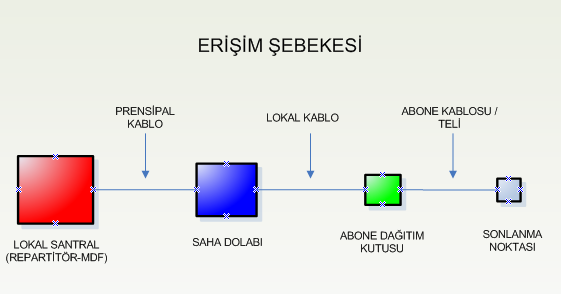 2.	ERİŞİM ŞEBEKESİ2.1.	ADÇ, Prensipal Kablo, Saha Dolabı, Lokal Kablo, Dağıtım Kutusu ve Abone Kablosu /  Dış Tesisat Teli tesisinden oluşur. 2.2.	Simetrik bakır kablolar, yeraltı ve havai olmak üzere iki şekilde tesis edilir. Erişim Şebekelerinde,  proje sahalarının coğrafi yapısı, ekonomik durumu, gelişme düzeyi, nüfus artışı gibi hususlar göz önünde bulundurularak Saha Dolabı Sistemi ya da Saha Dolabı Sisteminin ve Rijit Sistemin bir arada bulunduğu Karma Sistem tekniklerinden biri kullanılır.2.3.	Türk Telekom Erişim Şebekesindeki terminasyon noktaları; ADÇ, Saha Dolabı, Dağıtım Kutusu ve Sonlanma Noktasıdır. Terminasyon noktaları arasında Prensipal Kablo, Lokal Kablo, Abone Kablosu / Dış Tesisat Teli bulunmaktadır (ŞEKİL-1).2.4.	Her bir Yerel Ağa bağlantı, Türk Telekom Erişim Şebekesinin bulunduğu ilgili Santral Sahasından hizmet alır. 2.5.	Her bir Santral Sahası, sınırları teknik kriterler çerçevesinde Türk Telekom tarafından belirlenmiş olan ve Abonelerin hizmet aldığı alandır. 2.6.	İşletmeci, sınırları Türk Telekom tarafından belirlenmiş mevcut Santral Sahası içerisinde Yerel Ağa Ayrıştırılmış Erişim hizmeti talep edebilir. 2.7.	Erişim hattı, yukarıda belirlenen saha içerisinde son Kullanıcının bulunduğu Sonlanma Noktasında sonlandırılır. 2.8.	Teknik nedenlerden dolayı Yerel Ağ içerisinde; Sayısal Hat Çoklayıcı, Hat Konsantratörü gibi Aktif Erişim Sistemleri bulunabilir.3.	YEREL AĞA AYRIŞTIRILMIŞ ERİŞİM ŞEKİLLERİ3.1.	YEREL AĞA AYRIŞTIRILMIŞ TAM ERİŞİM Abone tarafında yer alan Şebeke Sonlanma Noktasından başlayarak, Türk Telekom ADÇ’sinde sonlanan bakır kablo çiftinin frekans spektrumunun tamamının işbu Referans Teklifte yer alan usul ve esaslar dahilinde İşletmecinin kullanımına açılması ifade edilmektedir.ŞEKİL-2a: Yerel Ağa Ayrıştırılmış Tam Erişim Hizmeti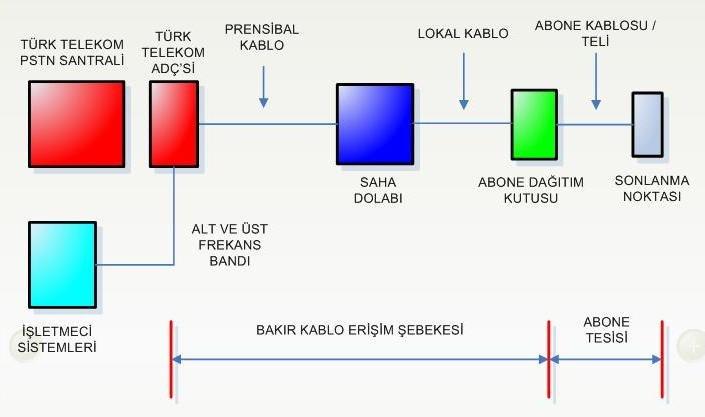 ŞEKİL-2b: Yerel Ağa Ayrıştırılmış Tam Erişim Hizmetine ilişkin Ortak Yerleşim Planı 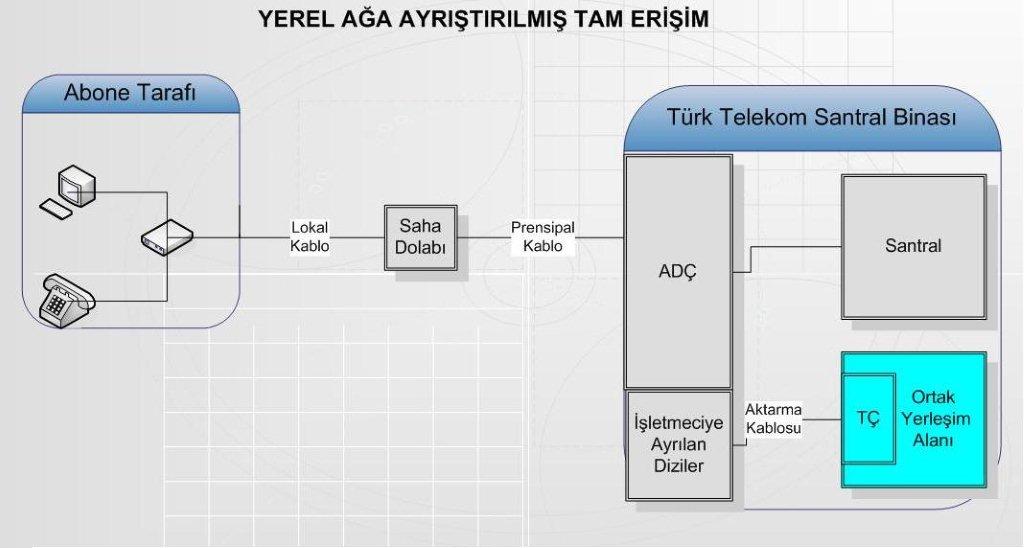 3.2.	YEREL AĞA AYRIŞTIRILMIŞ PAYLAŞIMLI ERİŞİM Abone tarafında yer alan Sonlanma Noktasından başlayarak, Türk Telekom ADÇ’sinde sonlanan bakır kablo çiftinin ses harici frekans spektrumunun (Yüksek Frekans Spektrumu), işbu Referans Teklifte yer alan usul ve esaslar dahilinde Türk Telekom ADÇ’sinden çekilecek Aktarma Kabloları vasıtasıyla İşletmeci sistemlerine teslim edildiği Yerel Ağa Ayrıştırılmış Erişim şeklidir.ŞEKİL-3a:  Yerel Ağa Ayrıştırılmış Paylaşımlı Erişim Hizmeti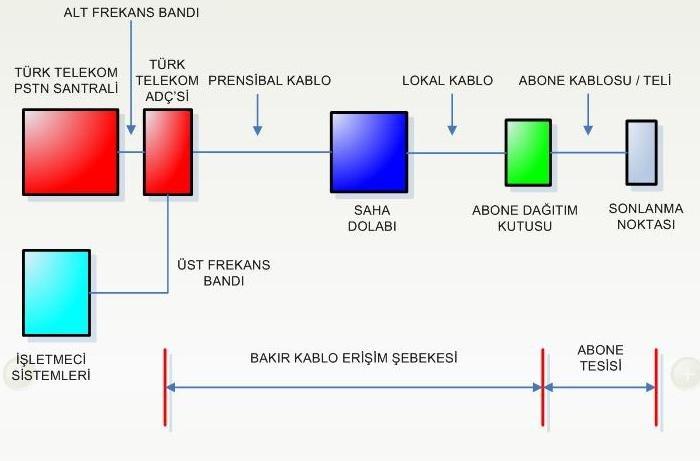 ŞEKİL-3b: Yerel Ağa Ayrıştırılmış Paylaşımlı Erişim Hizmetine ilişkin Ortak Yerleşim Planı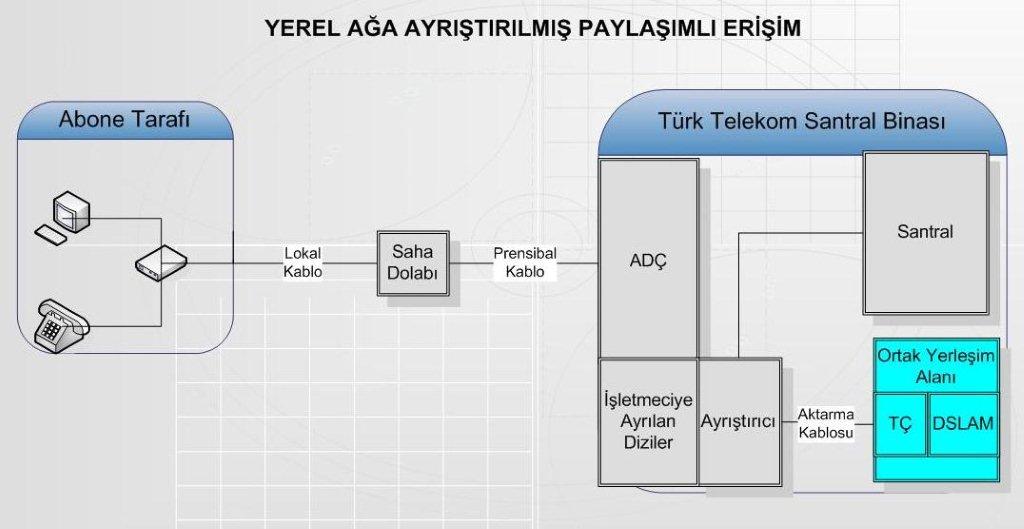 3.3.	ALT YEREL AĞA AYRIŞTIRILMIŞ ERİŞİMAbone tarafında yer alan Sonlanma Noktasından başlayarak, Türk Telekom Saha Dolabında sonlanan bakır kablo çiftinin frekans spektrumunun tamamının veya ses harici frekans spektrumunun işbu Referans Teklifte yer alan usul ve esaslar dahilinde Türk Telekom Saha Dolabından İşletmeciye teslim edildiği Yerel Ağa Ayrıştırılmış Erişim şeklidir.4.	YEREL AĞ BİLEŞENLERİ HAT KARAKTERİSTİKLERİ, TEKNİK ÖZELLİKLER, TABİ OLUNAN STANDARTLAR4.1.	MALZEMELERİN FİZİKSEL ÖZELLİKLERİ   4.1.1.	Bu sistemde kullanılan simetrik bakır iletkenli kablolara ait temel özellikler aşağıda belirtilmiştir.Genelde Kullanılan Kablo Yapısı: Köpüklü veya solid izoleli, Polietilen kılıflı, alüminyum ekranlı, askı telli veya telsiz, içi tam dolu veya boş yıldız dörtlü tipinde ve 1800 çift kapasiteye kadar olan kablolar.Kullanılan İletken Çaplar: 0,4 / 0,5 / 0,6 / 0,8 / Kullanılan Ek Kapama Sistemi:  Küçük kapasiteli ve gaz basınçsız tüm kablolarda ısı ile büzüşmeli ek kapama (BEKT) sistemi, büyük kapasiteli ve Gaz Kontrollü kablolarda ise mekanik (ÇEKT) tip ek kapama sistemi kullanılır (Her iki ek cinsinin hem topraklı hem de topraksız tipi vardır).Kullanılan Terminasyon Tekniği: Lehimsiz, vidasız ve sarmasız tip IDC (Insulation Diplacement Connection) tekniğinde terminasyon yapılır.Koruma Sistemi: 10’luk kesmeli tip modüllerde tek tek devre veya 10 devrenin tamamını yüksek gerilim ve kaçak akımlara karşı korumak için kullanılır.4.2.	MALZEMELERİN ELEKTRİKSEL ÖZELLİKLERİ (*) Dış tesisat teli4.3.	XDSL POTS AYRIŞTIRICI TEKNİK ÖZELLİKLERİ VE TABİ OLDUĞU STANDARTLAR4.3.1.	Erişim Şebekesinde xDSL hizmeti vermek için kullanılan xDSL POTS Ayrıştırıcı teknik özellikleri ve tabi olduğu standartlar;4.3.1.1.	xDSL POTS Ayrıştırıcı, kablo frekans bandında Alçak Geçirgen Filtre kullanarak ses ve veri spektrumunu birbirinden ayırmak için kullanılır.4.3.1.2.	xDSL POTS Ayrıştırıcı, POTS sinyalleri ATU-R (ADSL Terminal Unit-Remote) Modem tarafından neden olunabilecek enterferans sinyallerinden ve POTS ile ilişkili sinyallerden ATU-R Modemi korumak için kullanılır.4.3.1.3.	Ayrıştırıcı, 100 mA DC akımda kararlı çalışır. Telefon zil tonu geldiğinde kendi kendine dengesini korur.4.3.2.	Ana Fonksiyonlar4.3.2.1.	Sistem Yapısı, Şekil-2’deki gibidir.Şekil-2: Ayrıştırıcı Blok Çizimi4.3.2.2.	Filtrede, iki aşamalı alçak geçiren filtre göz önünde bulundurulmuştur. Söz konusu filtreler pasif yapıdadır.4.3.2.3.	Hat ile POTS arayüzü arasındaki tek alçak geçiren filtrenin 1 KHz.’deki ekleme kaybı 0.3 dB’den daha az olmalıdır (Arayüzler, ITU-T G992.1 Recommendation Clause E.1.3.’ün gereklerini yerine getiren şebekede sonlandırıldığı zaman).4.3.2.4.	1 KHz. ile ilişkili  hat ile POTS arayüzü arasındaki frekans bozulması, 200 Hz.’den 4 KHz.’e kadar olan frekans bölgesinde ± 1 dB arasında olmalıdır. Bu bozulma, ITU-T G992.1 Recommendation Clause E.1.4.’ün gereklerini yerine getirmelidir.4.3.2.5.	POTS ve Hat Arayüzünün dönüş kaybı, şebekenin empedansına karşılık aynı şebekedeki sonlanan zıt arayüzlerin ölçümlenmesidir. Bu ölçümlemede;200 Hz to 300 Hz with 600 Ohms 	>12 dB300 Hz to 500 Hz with 600 Ohms 	>14 dB500 Hz to 2000 Hz with 600 Ohms 	>18 dB2000 Hz to 3400 Hz with 600 Ohms 	>14 dB3400 Hz to 4000 Hz with 600 Ohms 	>12 dBBu dönüş kaybı, ITU-T G992.1 Recommendation Clause E.1.2.’nin gereklerini yerine getirmelidir.4.3.2.6.	100 Ohm terminasyon ile normal Yüksek Geçirgen Filtre Yükü arasında ölçüm yapıldığı zaman, Filtrenin 32 KHz. ile 100 KHz. arasındaki Stop Band Zayıflaması 50 dB’den daha yüksek olmalıdır.4.3.2.7.	POTS arayüzünde gözlemlenen DC direnci, Hat Arayüzüne kısa devre uygulandığı zaman 50 Ohm’u geçmemeli, açık devre uygulandığında 1 MOhm’dan daha az olmamalıdır. Bu izolasyon ITU-T G992.1 Recommendation Clause E.1.5.’nin gereklerini yerine getirmelidir. 4.3.2.8.	Kullanma Isısı : -20  / +,   Kullanma Nemi: % 90 RH4.3.3.	Ayrıştırıcının giriş ve çıkış taraflarında şimşek ve yüksek voltaj koruması olmayacaktır. ADÇ’nin mevcut yapısı, geçici dalgalanmalara ve yük boşalmalarına karşı kendi korumasına sahiptir. Ayrıştırıcı bu amaçla her hangi bir devre parçası içermez.4.3.4.	Ayrıştırıcının depolama ısı aralığı  / +700 C’dir.4.3.5.	Ayrıştırıcının boyutları, xDSL alt rafının yapısına uygun olarak kolayca kurulabilecek boyutlarda olmalıdır.5.	ŞEBEKE YÖNETİMİ VE BAKIMI5.1.	ŞEBEKE BÜTÜNLÜĞÜ VE GÜVENLİĞİ 5.1.1.	ŞEBEKE BÜTÜNLÜĞÜTaraflar, işbu Referans Yerel Ağa Ayrıştırılmış Erişim Teklifi kapsamında, kendi elektronik haberleşme şebekelerinin ve şebeke bileşenlerinin şebeke yönetimi ve işletimini tehlikeye atmayacak şekilde, şebekelerin karşılıklı çalışabilirliğini sağlayacaklardır.   5.1.2.	ŞEBEKE GÜVENLİĞİ5.1.2.1.	Taraflar, aralarında imzalanacak olan Yerel Ağa Ayrıştırılmış Erişim Sözleşmesinde yer alan hususların yerine getirilmesi için gerekli olan tüm güvenlik tedbirlerini alacaktır.5.1.2.2.	Taraflar, herhangi bir ekipmanının arızasının, birbirlerinin şebekelerinde veya Türk Telekom tarafından diğer İşletmecilere sunulan hizmetlerde herhangi bir kesinti veya arızaya sebep olmaması için gerekli her türlü tedbiri alacaktır.5.1.2.3.	Türk Telekom, mevcut Yerel Ağ dâhilinde kullanılmakta olan her türlü donanım, yazılım, protokol vb.’nin Yerel Ağ üzerinde birbirlerine olan etkisinin azaltılmasını, Yerel Ağın etkin bir şekilde kullanılmasını ve şebeke güvenliğinin sağlanmasını teminen bir Erişim Şebekesi Frekans Planı (ANFP) oluşturacaktır.  5.1.2.4 İşletmeci ya da ilgili üretici firma, halihazırda Türk Telekom tarafından test edilmemiş sistem/cihaz/kartlar için “Uyumluluk Test”i başvurusunu Türk Telekom Genel Müdürlük Erişim Direktörlüğüne yazılı olarak yapacakTürk Telekom söz konusu testi gerçekleştir test sonuçlarını 10 iş günü içerisinde işletmeci ya da ilgili üretici firmaya gönderecektir. Test sonuçlarının olumsuz olması durumunda geri bildirimde detaylı gerekçeler sunulacak, sonuçların olumlu olması halinde söz konusu sistem/cihaz/kart tüm Türk Telekom santrallerinde tüm işletmeciler tarafından kullanılabilecektir. www.yapa.turktelekom.com.tr adresinde yayımlanacaktır.5.1.3.	YEREL AĞ GÜVENLİĞİNE YÖNELİK YAPILAN ÇALIŞMALARTürk Telekom tarafından Yerel Ağın güvenliğine yönelik olarak aşağıda belirtilen çalışmalar yapılmaktadır:	Elektrik hatlarına temas olasılığı bulunan yerlerdeki Türk Telekom Şebekesinin, Koruyucu Bakım kapsamında kontrol edilerek mesafelerinin standart hale getirilmesi,	Daha önce elektrik direkleri kullanılarak tesis edilmiş bulunan Türk Telekom Şebekesinin zaman içerisinde Türk Telekom direklerine aktarılması,	Elektrik dam direğine irtibatlı şebekenin, Koruyucu Bakım kapsamında kontrol edilerek Türk Telekom direklerine veya Türk Telekom dam direklerine aktarılması,	Yol atlamalarında kablo yüksekliğinin Koruyucu Bakım kapsamında standart hale getirilmesi,	ADÇ ve Menhollere su sızıntısını önlemek amacıyla gözlerin tıkanması,	Data irtibatları için farklı renkte camper teli kullanılması,	Kablo hırsızlığının önlenmesi amacıyla kablo alarm cihazı kullanılması,	Binalarda Ankastre tesisatı yaptırılması ve düzeltilmesi için gerekli çalışmalar yapılması,	ADÇ ve şebeke standartlarına uygun olarak topraklama yaptırılması ve yıllık Koruyucu Bakım kapsamında kontrollerinin takibi,Havai hatla irtibatlı olan şebeke ile özel devrelerin tamamının yüksek gerilim ve aşırı akıma karşı korunması amacıyla, koruma malzemelerinin kullanılması,	Camper tellerinin, izolasyonu yüksek ısıya dayanıklı malzemeden imal ettirilmesi,	Türk Telekom binalarının ve sahada çalışan personelin doğalgaz vb. zararlı gazlara karşı korunması amacıyla gaz kaçağı detektörlerinin kullanılması,	ADÇ üzerinde kolayca tutuşabilir nitelikteki yüzlük mini dizilerin zaman içerisinde değiştirilmesi,	Büyük tip santral ADÇ’lerinde nöbetçi personel bulundurulması,	Türk Telekom tarafından hazırlanan “Yangından Korunma Talimatı” uyarınca gerekli diğer tedbirlerin alınması,	Gaz Kontrolü uzaktan denetim sistemi ile kablolardaki gaz kaçaklarının takip edilerek gerekli ıslah çalışmalarının yapılması,	Çalışma sırasında gerekli emniyet tedbirlerinin alınması için işbaşı eğitimlerinin verilmesi,	Üçüncü şahıslarca şebekeye hasar verilmemesi için gerekli tedbirlerin alınması,	Türk Telekom personelinin gerek işbaşı ve gerekse eğitim merkezlerinde ihtiyaç duyulan eğitimlerinin sağlanması.5.2.	ŞEBEKE İŞLETİMİ VE BAKIMI5.2.1.	ŞEBEKE İŞLETİMİ5.2.1.1.	Türk Telekom, Erişim Şebekesi hizmetlerini imkânları dahilinde elektronik ortamda yürütmektedir.5.2.1.2.	Türk Telekom, Telekom Müdürlükleri bazında Abone ve şebeke bilgilerinin yer aldığı veri tabanlarını kullanarak, ilgili Türk Telekom personelinin yetkisi dahilinde tahsis, tesis, iptal ve gerekli raporlamaları gerçekleştirmektedir.5.2.2. YEREL AĞIN İYİLEŞTİRİLMESİNE YÖNELİK KORUYUCU BAKIM ÇALIŞMALARI5.2.2.1.	Türk Telekom sunduğu hizmetlerin kesintisizliği ve iyileştirilmesini teminen şebeke ve sistemlerinde PSTN ve Genişbant Uygulamalarına yönelik olarak periyodik Koruyucu Bakım çalışmaları gerçekleştirmektedir.5.2.2.2.	Türk Telekom, Gaz Kontrol uygulaması ile mevcut hava aralıklı kabloların veya bunların yeni tesisi esnasında dış kılıfının bozulması, hasara uğraması veya ek kapama hatası nedeniyle su, nem vb. etkenlere karşı korunarak işletme kalitesi ve verimliliğini arttırmaktadır. Uzaktan denetim sistemi ve sahada yapılan çalışmalar ile kablodaki gaz kaçak yeri tespit edilmekte ve gerekli ıslah çalışmaları yapılmaktadır.5.3.	ARIZA PROSEDÜRLERİ5.3.1.	ARIZALARIN GİDERİLMESİNE YÖNELİK USUL VE ESASLAR5.3.1.1.	EK-2’de 3 no’lu maddede farklı hizmet türleri için tanımlanan teslim noktalarına kadar bakır kablonun bakım ve arıza ıslahından Türk Telekom sorumludur.5.3.1.2.	İşletmeci, işletmekte olduğu sahada meydana gelen ve/veya Abonelerine ait sistem ve teçhizattan kaynaklanan arızaların giderilmesinden kendisi sorumludur.5.3.1.3.	İşletmecinin arızanın tespiti için gerekli ölçüm ve testleri yapması ve yapılan testler sonucunda arızanın Türk Telekom sorumluluğunda olduğunun anlaşılması durumunda, İşletmeci Türk Telekom’a test sonuçlarıyla birlikte arıza ihbarını verir.İşletmeci5.3.1.4.	Arıza bizzat İşletmeci tarafından Türk Telekom’a bildirilecektir. İşletmeci Abonelerinin, Türk Telekom’a direkt olarak bildirdiği arızalar Türk Telekom tarafından dikkate alınmayacaktır. Ancak, arıza ıslah ve bakım onarım çalışmaları esnasında, zorunluluk arz etmesi durumunda Türk Telekom, İşletmeci Abonesi ile irtibata geçebilir.5.3.1.5.	Arıza bildirimi İşletmeci tarafından e-YAPA Otomasyon aracılığı ile verilir. İşletmecinin talep etmesi durumunda arızanın hatalı olarak kaydedilmesine ilişkin gerekçeler de dahil olmak üzere arıza ıslahı ile ilgili bilgiler e-YAPA Otomasyon üzerinden takip edilebilir.5.3.1.6.	Arıza, İşletmeci ve Türk Telekom personelince koordineli çalışılarak giderilecektir.5.3.1..	Türk Telekom, hizmeti etkileyen önemli bir arıza/hata tespit ederse, İşletmecinin bildirimine gerek duymaksızın müdahale edecektir. 5.3.2.	ARIZA VE HASARDA SORUMLULUK5.3.2.1.	Taraflar, Yerel Ağa Ayrıştırılmış Erişim Sözleşmesi kapsamında yapacakları işler nedeniyle birbirlerinin tesis, araç-gereç, cihaz ve benzeri malzemelerine verdikleri hasarları aslına uygun olarak gidereceklerdir. Aksi takdirde, hasara sebep olan Taraf meydana gelen hasarı tazmin edecektir.5.3.2.2.	Elektronik haberleşme şebekelerinin, İşletmeci veya aralarında bir Sözleşme olup olmamasına bakılmaksızın, İşletmeci adına bu Sözleşme kapsamındaki herhangi bir hizmeti yürüten ve/veya bu hizmetin yürütülmesine katılan gerçek ve tüzel kişiler tarafından hasara uğratılması durumunda, İşletmeci, hasarı giderme masraflarını karşılayacaktır.5.3.2.3.	İşletmecinin şebekesinde Türk Telekom’un kusuru sonucunda hasar meydana gelmesi durumunda Türk Telekom, İşletmecinin hasar karşılayacaktır.6.	EKLER Erişim Şebekesi bileşenlerinde kullanılan malzemelere ait standartlar ve karakteristikler, “Erişim Şebekeleri Malzeme Standartları” ve “Erişim Şebekeleri Standartları” kitaplarında yer almaktadır. Bu ekler, Gizlilik Anlaşması imzalayan İşletmecilerin erişebilmesi amacıyla www.yapa.turktelekom.com.tr adresine konulacaktır. 6.1.	ERİŞİM ŞEBEKELERİ MALZEME STANDARTLARI6.2.	ERİŞİM ŞEBEKELERİ STANDARTLARIEK-3:	1.	GENEL HUSUSLAR1..	Repartitör salonlarında ADÇ’ler üzerinde bulunan boş yerler ile xDSL genişbant hizmetlerine yönelik olarak hazırlanan boş Bloklar Al-Sat, Veri Akış Erişimi ve Yerel Ağa Ayrıştırılmış Erişim hizmetlerinin sunumuna yönelik olarak kullanılacaktır. Repartitör Salonunda bulunan boş Blokların söz konusu hizmetler için kullanılması, hizmet türüne bakılmaksızın ve ayrım gözetmeksizin sağlanacak olup, ADÇ’ler üzerinde bulunan boş yerler ile boş Blokların münhasıran Al-Sat veya Veri Akış Erişimi yöntemleriyle xDSL genişbant hizmetlerine ayrılması suretiyle İşletmecilerin Yerel Ağa Ayrıştırılmış Erişim kapsamındaki Blok talepleri reddedilmeyecektir.1..	Türk Telekom Repartitör Salonlarında yer alan birden fazla sayıdaki bağımsız ADÇ’lerde şebeke yönetimi, bakım ve arıza çalışmaları nedeniyle ADÇ’ler arası Aktarma Kabloları çekilmemektedir. Paylaşıma açılan bir Santral Sahasında, o Santral Sahasını besleyen bütün ADÇ’ler de paylaşıma açılacak, ancak Abone bazlı bütün talepler, e-YAPA Otomasyon  üzerinden her bir ADÇ için ayrı ayrı yapılacaktır. 1..	İşletmeci, kendine ait sistem/cihazlarının montajını yapacak/yaptıracaktır.2.	BLOK TESİSTAHSİSUYGULANACAK USUL, ESAS VE ÜCRETLER.1.	İşletmeci taleplerini  kendisine verilecek yetkiler çerçevesinde e-YAPA Otomasyon üzerinden yapacaktır..2.	Türk Telekom Santral Sahası için, ilk aşamada Yerel Ağa Ayrıştırılmış Erişim amaçlı TÇ 96’lık Karma Blok’u söz konusu Santral Sahasını besleyen ADÇ’ler üzerinde hazırda bulunduracaktır. TÇ’deki mevcut 96’lık Karma Blokların %’inin tahsis edilmesi durumunda, Türk Telekom 10 (on) Gün içerisinde İşletmeciler tarafından 48’lik Karma Blok talep edilmesi durumunda, talep edilen miktarda Karma Blok 45 (kırkbeş) gün içerisinde kullanıma hazır hale getirilerek işletmeciye tahsis edilecektir..3.İşletmeci, hem Yerel Ağa Ayrıştırılmış Paylaşımlı Erişim hizmeti hem de Yerel Ağa Ayrıştırılmış Tam Erişim hizmetinde kullanılmak üzere tek bir Karma Blok talebinde bulunabilecektir. İşletmeci, Paylaşıma Açılmış bir Santral Sahasında ilk müracaatta en fazla, TÇ’deki kurulu Karma Blok devre kapasitesinin 1/’ne denk gelen Karma Blok miktarı kadar başvuruda bulunabilir. Ancak, Veri Akış  YAPA’ya toplu geçiş talebinde bulunan işletmeciler için söz konusu 1/ kuralı uygulanmaz..4.İşletmeci, hem Yerel Ağa Ayrıştırılmış Paylaşımlı Erişim hizmeti hem de Yerel Ağa Ayrıştırılmış Tam Erişim hizmetinde kullanılmak üzere tek bir Karma Blok talebinde bulunabilecektir. ..	Yerel Ağa Ayrıştırılmış Tam ve Paylaşımlı Erişim için ADÇ’deki bir adet Blok için TÇ’de bir adet Blok tesis edilecektir. ..	Yerel Ağa Ayrıştırılmış Paylaşımlı Erişimde, ADÇ’de İşletmeciye tahsisi yapılmış Karma Bloklar üzerinde, Ayrıştırıcının data kanalları, Aktarma Kabloları ile TÇ’ye irtibatlandırılacaktır. Yerel Ağa Ayrıştırılmış Tam Erişimde paylaşıma açılacak bakır çift, İşletmeciye tahsis edilmiş ADÇ üzerindeki Karma Bloklardan Aktarma Kabloları ile TÇ’ye irtibatlandırılacaktır... TÇ’nin kurulumu, Karma Bloklar üzerinde Yerel Ağa Ayrıştırılmış Paylaşımlı Erişim abone devreleri için Ayrıştırıcı takılması, TÇ ile ADÇ arasındaki Aktarma Kablolarının çekilmesi, dizilerin montajı ve bakımı ücreti karşılığı Türk Telekom tarafından yapılacaktır. .. İşletmecinin Yerel Ağa Ayrıştırılmış Erişim için Karma Blok tahsis talepleri Türk Telekom tarafından değerlendirmeye alınacak ve talep değerlendirme sonuçları 3 (üç) Gün içerisinde İşletmeciye bildirilecektir. Talebin karşılanamaması halinde, gerekçesi aynı süre içerisinde İşletmeciye bildirilecektir... İşletmeci, Bloklara ilişkin talep değerlendirme sonuçlarının Türk Telekom tarafından bildirildiği tarihten itibaren  Gün içinde, talep değerlendirme sonuçlarını kabul ettiğini Türk Telekom’a bildirecektir..1. Türk Telekom, İşletmecinin müracaatını müteakip 3 (üç) Gün içinde Karma Blokları hazır hale getirecek ve İşletmeciye tahsis edildiğini bildirecektir..1. İşletmeci, Karma Blok tahsisi yapıldıktan sonra Türk Telekom’a Ek 5’te yer alan usul ve esaslar çerçevesinde belirli bir Karma Blok üzerinde belirli bir devre için Abone bağlama talebinde bulunabilecektir..1. İşletmecinin Yerel Ağa Ayrıştırılmış Erişim için Blok iptal talepleri 10 (on) Gün içinde sonuçlandırılacaktır..1. başlayacaktır. İşletmecinin talebi geri çekmesi veya süreçlere uymaması durumunda, ilgili talep iptal edilecek ve alınan ücretler iade edilmeyecektir..1. Paylaşıma açılmış bulunan bir Santral Sahası için hazırlanan TÇ, enerji vb. imkânların tükenmesi durumunda, yapılacak taleplere ilişkin çalışmaların tamamlanması için Türk Telekom’a 30 (otuz) Günlük ek bir süre verilecektir. İlave Ortak Yerleşim Alanı hazırlanması durumunda ise, fiziki ortamın hazırlanması, tadilat vb. çalışmaların tamamlanması için Türk Telekom’a 45 (kırk beş) Günlük ek bir süre verilecektir..1. İşletmeci, TÇ’de teslim aldığı bakır çift için ilgili Blokta irtibatlandırmayı kendisi yapacaktır..1. İşletmeci, Karma Blok haricinde 100’lük Blok talebinde bulunamayacaktır. Ancak, mevcutta hem Yerel Ağa Ayrıştırılmış Paylaşımlı Erişim hizmetini hem de Yerel Ağa Ayrıştırılmış Tam Erişim hizmetini sunduğu 100’lük bloklardaki abonelerini Ek-7’de yer alan ücret karşılığında Türk Telekom tarafından Karma Bloklara aktarabilecektir.ADÇ ve TÇ üzerinde İşletmeciye tahsis edilen Bloklara ilişkin ücretler EK-7’de yer almaktadır. .	ABONELİK İLE İLGİLİ UYGULANACAK USUL, ESAS VE ÜCRETLER.1.	ABONELİK İLE İLGİLİ UYGULANACAK USUL VE ESASLAR.1.1.	İşletmeci, e-YAPA Otomasyon üzerinden Abonelik ile ilgili her türlü takibi yapabilecektir. Ancak, Türk Telekom ile İşletmeci e-YAPA Otomasyon üzerinden yapılacak olan Abonelik ile ilgili her türlü işlemde sorumluluğu paylaşacak ve herhangi bir anlaşmazlık durumunda e-YAPA Otomasyon kayıtları esas alınacaktır. .1.2.	İşletmeci değerlendirilmesinde öncelikle Abonenin fiziksel adresinin dahil olduğu Santral Sahasının içerisinde yer alıp almadığı tespit edeceköz konusu tale paylaşıma açıl Santral Sahası içerisinde olmaması durumunda talep reddedilecektir. .1..	.1.. İşletmeci, Yerel Ağa Ayrıştırılmış Erişim hizmetinin şeklini (Yerel Ağa Ayrıştırılmış Tam Erişim, Yerel Ağa Ayrıştırılmış Paylaşımlı Erişim) tek taraflı olarak değiştiremeyecektir. Ancak hizmet türü, karşılıklı mutabakat sonucunda ücreti mukabili değiştirilebilir. Yerel Ağa Ayrıştırılmış Paylaşımlı Erişim hizmetinin verilmesi, İşletmeci Abonesinin söz konusu hat için, Türk Telekom ya da başka İşletmeciler ile “Telefon Abonelik Sözleşmesi” veya bu mahiyette düzenlenebilecek bir sözleşme imzalamış olması halinde mümkündür. “Telefon Abonelik Sözleşmesi”nin veya bu mahiyette düzenlenebilecek sözleşmenin herhangi bir şekilde iptal edilmesi durumunda, İşletmeci Abonesine Yerel Ağa Ayrıştırılmış Paylaşımlı Erişim Aboneliği de sağlanmayacaktır..1. .2.	ENGELLİ, GAZİ VE ŞEHİT YAKINLARINA İLİŞKİN UYGULAMA ESASLARI.2.1.	Engelliler için Başvuru Süreci.2.1.1. İndirimli abonelik özürlülük oranı %40 ve üzeri olan engelliler için geçerlidir..2.1.2. İndirimli abonelik başvurusunu engelli son kullanıcının kendisi, birinci dereceden yakını (anne, baba, çocuk), eşi veya kardeşi yapabilir..2.1.3. İndirimli abonelik başvurusunu yapabilecek kişi işletmeciye başvurur..2.1.4. İşletmeci, engelli son kullanıcının özürlü kimlik kartı veya sağlık kurulu raporu ve T.C. nüfus cüzdanı veya T.C kimlik kartı belgelerini  temin ve kontrol edecektir. Özürlü oranını gösteren ibareyi taşıyan nüfus cüzdanı bulunması durumunda başvuru için bu belge de tek başına yeterli olacaktır..2.1.5. İşletmeci, şartları sağlayan son kullanıcılar için e-YAPA Otomasyon sistemi üzerinde devre bilgilerini seçip bağlantı talebini iletecektir..2.1.6. İşletmeciye abonelik için başvuran kişi, engelli son kullanıcı değilse engelli ait özürlü kimlik kartı veya sağlık kurulu raporu ve T.C. nüfus cüzdanı veya T.C. kimlik kartına ek olarak kişinin T.C. kimlik numarası ve T.C. nüfus cüzdanı veya T.C kimlik kartı da  işletmeciye iletilecektir..2.1.7. Abonelik başvurusunu engelli son kullanıcı yapıyorsa, abonelik engelli son kullanıcı üzerinde olacaktır. Eğer engellinin birinci dereceden yakını (anne, baba, çocuk), eşi veya kardeşi abonelik için başvurursa indirimden faydalanabilecek ve abonelik başvuran kişi üzerine gerçekleşecektir. Bu paketlere başvuruda bulunulacak her engelliye ait T.C. kimlik numarası için bir paket satışına izin verilecektir..2.1.8. İndirimli abonelik başvurusu yapan kişiler tarafından işletmecilere teslim edilen belge örneklerinin birer nüshaları, başvurunun yapıldığı tarihten itibaren ay sonuna kadar Türk Telekom’a FTP sistemi üzerinden iletilecektir. İşletmeciler tarafından Türk Telekom’a iletilecek belge formatları aşağıdaki gibi olmalıdır (Örnek 100063307 Yapa numarası üzerinden);a. Engelli kimlik kartı/Engelli seyahat kartı için: 100063307KK.jpgb. Sağlık kurulu raporu için: 100063307SR.jpgc. Engelli son kullanıcı nüfus cüzdanı veya kimlik kartı için: 100063307NC.jpgç. Engelli yakını nüfus cüzdanı veya kimlik kartı için: 100063307EYNC.jpg.2.2.	Gazi/Şehit Yakınları için Başvuru Süreci.2.2.1. İndirimli abonelik başvurusunu gazi son kullanıcının kendisi, gazi/şehit eşi, gazinin/şehidin birinci dereceden yakını (anne, baba, çocuk) veya kardeşi yapabilir..2.2.2. İndirimli abonelik başvurusunu yapabilecek kişi işletmeciye başvurur..2.2.3. İşletmeci, gazi veya şehit eşi için Emekli Sandığı tarafından verilen emekli sandığı serbest kartını ve T.C. nüfus cüzdanı veya T.C. kimlik kartı belgelerini temin ve kontrol edecektir..2.2.4. İşletmeci, şartları sağlayan son kullanıcılar için e-YAPA Otomasyon sistemi üzerinden talep edilen devre bilgilerini girerek bağlantı talebini iletecektir..2.2.5. İşletmeciye abonelik için başvuran kişi gazi son kullanıcı için Emekli Sandığı tarafından verilen emekli sandığı serbest kartı ve T.C. nüfus cüzdanı veya T.C. kimlik kartına ek olarak başvuran kişinin T.C. kimlik numarası ve T.C. nüfus cüzdanı veya T.C. kimlik kartı da işletmeciye iletilir. Benzer durum şehit eşi, kardeşi veya birinci dereceden yakınları için de geçerlidir..2.2.6. Abonelik başvurusunu gazi son kullanıcı yapıyorsa, abonelik gazi son kullanıcı üzerinde olacaktır. Eğer gazinin birinci dereceden yakını (anne, baba, çocuk), eşi veya kardeşi abonelik için başvurursa indirimden faydalanabilecek ve abonelik başvuran kişi üzerine gerçekleşecektir. Benzer durum şehit eşi, kardeşi veya birinci dereceden yakınları için de geçerlidir. Bu paketlere başvuruda bulunulacak her gaziye ait T.C. kimlik numarası için bir paket satışına izin verilecektir. Şehidin birinci dereceden yakını (anne, baba, çocuk), eşi veya kardeşinden sadece bir kişi bu paketlerden faydalanabilecektir..2.2.7. İndirimli abonelik başvurusu yapan kişiler tarafından işletmecilere teslim edilen belge örneklerinin birer nüshaları, başvurunun yapıldığı tarihten itibaren ay sonuna kadar Türk Telekom’a FTP sistemi üzerinden iletilecektir. İşletmeciler tarafından Türk Telekom’a iletilecek belge formatları aşağıdaki gibi olmalıdır (Örnek 100063307 YAPA numarası üzerinden);a. Emekli sandığı serbest kartı için: 100063307ESSK.jpgb. Gazi/şehit eşi nüfus cüzdanı veya kimlik kartı için: 100063307NC.jpgc. Gazi/şehit yakını nüfus cüzdanı veya kimlik kartı için: 100063307GYNC.jpg.2.3. Engelli, Gazi ve Şehit Yakınları için Belge Kontrolü Süreci.2.3.1. İşletmeci sistem üzerinden son kullanıcı için indirimli tarife başvurusu yaparken evrak kontrollerini yapmakla sorumlu olacaktır..2.3.2. İşletmeci, FTP sistemi üzerinden şartları sağlayan son kullanıcısı için evrakları yükleyip, Türk Telekom’a e-YAPA Otomasyon sistemi üzerinden bağlantı talebini iletecektir..2.3.3. İşletmecinin sistem üzerinden tarife başvurusu yaptığı andan itibaren gelen ilk tahakkuk döneminde YAPA abone devresi kullanım ücretine yüzdelik olarak indirim yansıtılmaya başlanacaktır. Ayrıca, ayın farklı günlerinde başvurusu yapılan devreler için tahakkuk dönemine kadar geçen süre üzerinden hesaplanan YAPA abone devresi kullanım ücretine indirim kıst olarak yansıtılacaktır..2.3.4. FTP sitesine yüklenen belgelerde herhangi bir suistimal olması durumunda işletmeciye sağlanan toplam indirim bedelinin 3 (üç) katı ceza bedeli olarak işletmeciye yansıtılacaktır..2.3.5. Suistimal (evrak eksikliği, hatalı evrak vb.) tespit edilen aboneliklerle ilgili işletmecilere bilgi verilecek ve bu abonelikler için abone devresi kullanım ücreti üzerinden sağlanan indirimin sonlandırılması talep edilecektir. Bu talebin işletmeciye bilgi verilme tarihinden itibaren en geç 30 (otuz) gün içinde yapılması gerekmektedir. Suistimal tespit edilen abonelikler ile ilgili abone devresi kullanım ücretinde sağlanan indirim sonlandırılmadığı takdirde, abone devresi kullanım ücretinde sağlanan indirimin sonlandırılmadığı süre boyunca işletmeciye sağlanan indirim bedelinin 3 (üç) katı ceza bedeli olarak faturalandırılacaktır..2.3.6. FTP sistemi üzerinden kontrolü yapılan belgelerin asılları işletmeci tarafında saklanacak, Türk Telekom Müşteri İlişkileri tarafından rastlantısal olarak kontrol amaçlı talep edilebilecektir..3.	ABONELİK İLE İLGİLİ ÜCRETLERAbonelik ile ilgili ücretler EK-4 ve EK-7’de yer almaktadır. EK-4:	İŞLETMECİ VE HİZMET DEĞİŞİKLİĞİ1. AMAÇ VE KAPSAMBu doküman; yetkilendirmesi çerçevesinde mevcut toptan erişim yöntemleri (Al-Sat, Veri Akış Erişimi, Yerel Ağa Ayrıştırılmış Erişim) ile abonelerine hizmet sunmakta olan işletmecinin mevcutta sunmakta olduğu hizmeti sunarken kullandığı toptan erişim yöntemini değiştirmesi ya da abonenin mevcutta almakta olduğu toptan erişim yöntemlerinden biriyle hizmet veren başka bir işletmeciden hizmet almak istemesine dair taleplerin değerlendirilmesi ve karşılanmasına ilişkin usul, esas ve ücretleri belirlemekte ve kapsamaktadır.2. AL-SAT, VERİ AKIŞ ERİŞİMİ, YEREL AĞA AYRIŞTIRILMIŞ ERİŞİM YÖNTEMLERİ İLE ABONELERİNE HİZMET SUNMAKTA OLAN İŞLETMECİNİN SÖZ KONUSU HİZMETİ SUNARKEN KULLANDIĞI TOPTAN ERİŞİM YÖNTEMİNİ DEĞİŞTİRMESİ DURUMUNDA UYGULANACAK USUL VE ESASLAR2.1. İşletmeci, toplu geçiş talebine ilişkin başvurusunu, ilgili Otomasyon Sistemi üzerinden yapacaktır. İşletmecinin bu toplu geçiş başvurusu için geçiş yapılan erişim modeline göre ilgili Otomasyon Sisteminde (xDSL, e-YAPA) onay vermesi yeterlidir. 2.2. İşletmeci, hizmet vermekte olduğu erişim yöntemindeki abonelerinin tamamının bir başka erişim yöntemine geçirilmesini talep etmeyebilir. Ancak, bir domain (@xyz) ya Al-Sat modeli ya da IP Seviyesinde Veri Akış Erişimi modeli için kullanılabileceğinden, işletmeci Al-Sat ve IP Seviyesinde Veri Akış Erişimi modelleri arasında karşılıklı geçiş için domain bazlı toplu geçiş talebinde bulunacaktır. İşletmecinin Yalın DSL’e toplu geçiş taleplerinde Referans IP Seviyesinde Veri Akış Erişimi Teklifinin Ek-3, Ek-5, Ek-7’de yer alan süreç ve ücretler uygulanacaktır.2.3. Türk Telekom, işletmeciye geçişle ilgili olarak TTN veya Paylaşıma Açılmış Santral Sahası başına hazırlayacağı projeyi 15 (on beş) gün içerisinde bildirecektir. Söz konusu projede, proje kapsamında yapılacak işlemler, proje başlangıç tarihi (2.10 maddesi saklı kalmak kaydıyla, proje bildirim tarihinden itibaren en fazla 15 (on beş) gün içerisinde olacak şekilde), proje bitiş tarihi, proje kapsamında abone bazında geçişlerin gerçekleşeceği gün ve zaman dilimleri (1. Zaman dilimi=09:00-12:00, 2. Zaman dilimi=1:00-1:00, hizmet kesintisi en fazla 2 (iki) saat olacak şekilde) ve 5’inci madde kapsamında hesaplanacak toplam geçiş ücreti yer alacaktır. YAPA modeline geçişlerde santral sahası başına bir iş gününde   () abone, Al-SatIP VAE modelleri arasındaki karşılıklı geçişlerde TTN başına bir iş gününde 10.000 abone geçişi yapılacaktır. İşletmecinin projede belirlenen ve geçişlerin gerçekleşeceği gün ve zaman dilimlerine uygun olacak şekilde çalışmalara katılmaması veya her iki Tarafı da ilgilendirecek teknik bir aksaklığın oluşması durumunda, Taraflar karşılıklı mutabakatla yeni bir çalışma takvimi belirleyebilecektir. Geçişler için yapılacak projeler talep sırasına göre gerçekleştirilecektir.2.4.  İşletmecinin toplu geçiş talebini ilgilendiren geçiş ücreti, Türk Telekom tarafından geçiş işleminin yapıldığı aydan bir sonraki ayın faturasına yansıtılacaktır.2.5. İşletmecinin proje başlangıç tarihine kadar geçiş talebini iptal etmesi durumunda başvuru ücreti hariç alınan geçiş ücreti iade edilecektir. İşletmecinin projenin başlamasından sonra talebini iptal etmesi durumunda ücret iadesi yapılmayacaktır. 2.6. İşletmeci, Türk Telekom’un geçiş işlemlerine başladığı tarih itibariyle sunmakta olduğu mevcut hizmetin geneline ilişkin geçiş talebi kapsamında herhangi bir değişiklik yapmayacaktır.2.7. Taraflar, geçiş işlemi esnasında ve sonrasında yaşanabilecek karşı taraftan kaynaklanmayan her türlü teknik sorun, alınan hizmetin performansının düşmesi vb. aksaklıktan sorumlu olacaktır.2.8. İşletmeci, geçiş yapacağı erişim yöntemine ilişkin sözleşmede yer alan Blok Tesis vb. işlemlere ilişkin talep, tahsis süreçlerine uyacak ve ilgili ücretleri ilgili sözleşmede yer alan faturalama esasları uyarınca ödeyecektir.2.9. Al-Sat modelinden IP Seviyesinde VAE modeline toplu geçişlerde, Türk Telekom’un geçiş işlemlerini başlatması ile birlikte, işletmeci geçişi yapılacak abonelerine sunduğu yeni tarife paketlerinde herhangi bir değişiklik yapmayacaktır.2.10. Al-Sat modelinden IP Seviyesinde VAE modeline geçişler, Türk Telekom’un 2.3 maddesi kapsamında hazırlanan projenin bildirildiği ayın son iş Günü gerçekleştirilir.3. MEVCUTTA HİZMET ALMAKTA OLAN ABONENİN AL-SAT, VERİ AKIŞ ERİŞİMİ, YEREL AĞA AYRIŞTIRILMIŞ ERİŞİM YÖNTEMLERİNDEN BİRİYLE HİZMET VEREN BAŞKA BİR İŞLETMECİDEN HİZMET ALMAK İSTEMESİ DURUMUNDA UYGULANACAK USUL VE ESASLAR3.1. Abone, Madde  veya  yer alan Talep Formunu eksiksiz olarak doldurmak ve resmi kimlik belgesinin fotokopisini geçmek istediği Alıcı İşletmeciye vermek suretiyle, başvuruda bulunacaktır. Kurumsal aboneler ise talep formunun yanı sıra vergi levhasının fotokopisi ile imza sirküleri ya da vekâletnamenin bir örneğini Alıcı İşletmeciye iletecektir.3.2. Alıcı İşletmeci, aboneden alacağı geçiş yapmak istediğine ilişkin hür iradesini bildiren ve Madde  veya  yer alan asgari 2 (iki) adet ıslak imzalı talep formundan birisi ile resmi kimlik belgesinin fotokopisini (kurumsal aboneler için talep formunun yanı sıra vergi levhasının fotokopisi ile imza sirküleri ya da vekâletnamenin bir örneğini) saklayacaktır.3.3. Alıcı İşletmeci, erişim modeline göre abonenin talep formu ile resmi kimlik belgesinin fotokopisini (kurumsal aboneler için talep formunun yanı sıra vergi levhasının fotokopisi ile imza sirküleri ya da vekâletnamenin bir örneğini) Türk Telekom nezdinde oluşturulan platform üzerinden elektronik olarak Verici İşletmeciye iletir ve erişim modeline göre ilgili otomasyon sisteminde pasif abonelik girişi yapılır. Abonenin devam eden bir geçiş işleminin bulunması, abonenin PSTN/Hizmet Numarasının eşleşmemesi ve son 90 (doksan) gün içerisinde başka bir geçiş işlemi yapmış olması durumlarında, Alıcı İşletmecinin yapacağı başvuru ilgili Otomasyon Sistemi tarafından alınmayacaktır.Alıcı İşletmeci, abonenin geçiş talebi kendisine ulaştıktan sonra ve otomasyon sisteminde Pasif Abonelik girişi yapmadan önce, oluşabilecek tüketici mağduriyetlerinin önlenmesini teminen, abonenin geçiş talebinin teyidi amacıyla çağrı merkezi veya müşteri hizmetleri vasıtasıyla aboneyi arayacak, abonenin irade beyanını alacak, bu aramayı kayıt altında tutacaktır ve abonenin olumlu beyanını içeren çağrı kayıtlarını en az 1 (bir) yıl süreyle muhafaza edecektir. Bizzat kendisine ulaşılamayan ve/veya teyit alınamayan abonenin geçiş talebi otomasyon sistemine girilmeyecektir. Alıcı İşletmeci, elektronik olarak ilettiği talep formunun ıslak imzalı nüshasını da 1 (bir) ay içerisinde Verici İşletmeciye iletecektir.YAPA Tam Erişim’e geçişlerde, Alıcı İşletmeci, Madde  veya  yer alan talep formu ile abonenin resmi kimlik belgesinin fotokopisini (kurumsal aboneler için talep formunun yanı sıra vergi levhasının fotokopisi ile imza sirküleri ya da vekaletnamenin bir örneği) Türk Telekom nezdinde oluşturulan platform üzerinden elektronik olarak Türk Telekom’a iletecektir. Türk Telekom, YAPA Tam Erişim talebine ilişkin pasif abonelik girişi yapıldıktan sonra 48 (kırk sekiz) saat içerisinde, YAPA Tam Erişim talebine onay verecek ve Madde 3.6 kapsamında geçiş işlemlerini yürütecek ve tamamlayacaktır. Türk Telekom tarafından; Türkiye Cumhuriyeti vatandaşları için T.C. Kimlik numarasının yanlış veya eksik olması,Yabancı uyruklu kişiler için resmi kimlik belgelerinde yer alan kimlik bilgilerinin (Adı ve Soyadı) eşleşmemesi,Kurumsal aboneler için, Talep Formunun eksik doldurulmuş olması,Talep Formu, resmi kimlik belgesinin fotokopisinin (Kurumsal Aboneler için vergi levhasının fotokopisi ya da imza sirküleri/vekâletnamenin bir örneğinin) elektronik ortamda eksik olmasıdurumlarında söz konusu 48 (kırksekiz) saatlik süre içerisinde gerekçesi bildirilerek YAPA Tam Erişim talebi reddedilir ve Türk Telekom tarafından Pasif Abonelik iptal edilir.3.4. Türk Telekom nezdinde oluşturulan platforma eklenen bilgi ve belgeler, 3 (üç) yıl süreyle muhafaza edilecektir. 3.5. Abonenin İşletmeci değişikliği sırasında erişim modelinin de değişmesi durumunda farklı erişim modellerine ilişkin otomasyon sistemleri eşgüdümlü çalışacaktır.3.6. Verici İşletmeci, geçiş talebine ilişkin Pasif Abonelik girişi yapıldıktan sonra 48 (kırk sekiz) saat içerisinde, abonenin aboneliğinin iptali talebini girerek Alıcı İşletmeciye geçmesine onay verecektir. Verici İşletmeci tarafından; 	• Aboneliğin başka bir işletmeciye ait olması, 	• Türkiye Cumhuriyeti vatandaşları için T.C. Kimlik numarasının (Yabancı uyruklu kişiler için pasaport numarasının) yanlış veya eksik olması,	• Yabancı uyruklu kişiler için resmi kimlik belgelerinde yer alan kimlik bilgilerinin (Adı, Soyadı) eşleşmemesi,	• Kurumsal aboneler için 	• Talep Formunun eksik doldurulmuş olması,	• Talep Formu, resmi kimlik belgesinin fotokopisinin (kurumsal aboneler için vergi levhasının fotokopisi ya da imza sirküleri/vekaletnamenin bir örneğinin) elektronik ortamda eksik olması durumlarında söz konusu 48 (kırk sekiz) saatlik süre içerisinde gerekçeleri bildirilerek geçiş talebi reddedilecek ve Türk Telekom tarafından Pasif Abonelik iptal edilecektir.YAPA Tam Erişim’e geçişlerde, Verici İşletmecinin 48 (kırk sekiz) saatlik süresi, Türk Telekom’un YAPA Tam Erişim talebine onay vermesinin ardından başlayacaktır.Verici İşletmeci tarafından geçiş talebine onay verilmesini müteakiben Alıcı İşletmecinin açmış olduğu Pasif Abonelik isteği aktif hale getirilecektir. Türk Telekom, Pasif Aboneliğin aktif hale getirilmesini müteakiben, 5.3. maddesinde yer alan Tablo 1, 2 ve 3’teki süre ve ücretler dâhilinde geçiş işlemlerini yürütecek ve tamamlayacaktır.3.7. Alıcı İşletmeci, Verici İşletmeci tarafından geçişe onay verilinceye kadar pasif abonelik talebini iptal edebilir. Alıcı İşletmeci, Verici İşletmecinin onayını tamamlamasını müteakip aboneliğin aktive edilmesi için son onayı verecektir.3.8. Alıcı İşletmeci, Verici İşletmecinin onayı sonrasında abonesinin geçiş talebinden vazgeçmesi durumunda, YAPA’lı geçişler hariç olmak üzere, geçiş işlemini iptal edebilecektir. Alıcı İşletmecinin 7 (yedi) gün içerisinde son onayı vermemesi durumunda, YAPA’lı geçişler hariç olmak üzere, geçiş işlemi sistem tarafından otomatik iptal edilecektir.3.9. Türk Telekom, mükerrer ücretlendirmeye yer vermeyecek şekilde abonenin yararlandığı servise ilişkin faturayı geçiş işleminin fiilen gerçekleştiği güne kadar Verici İşletmeciye, geçiş işleminin gerçekleştiği gün dâhil sonraki günler için Alıcı İşletmeciye kesecektir.3.10. Abonenin hâlihazırda Yalın DSL veya YAPA Tam erişim almakta olduğu işletmeciden başka bir işletmeciye geçişine ilişkin süreçler (Yalın DSL veya YAPA Tam erişim yöntemlerine geçiş hariç) işbu ek kapsamında düzenlenmemektedir.3.1. Alıcı İşletmeci veya Verici İşletmeci ile abone arasındaki ticari ve hukuki ilişkiden kaynaklanan hak, yükümlülük ve borçlardan dolayı Türk Telekom’a herhangi bir sorumluluk yüklenmeyecektir. 3.1. Geçiş talebinde bulunan abonenin Hizmet Numarasına ait hâlihazırda hizmet almakta olduğu modele ait kapanmamış bir İş Emri (Devir, Nakil, Abonelik İptali, Köprü Statüsü) varsa, abonenin geçiş talebi karşılanmayacaktır.3.1. Abone, hizmet almakta olduğu işletmeciyi değiştirdikten ve bu yeni aboneliği aktif hale getirildikten sonra 90 (doksan) gün boyunca başka bir geçiş talebinde bulunamayacaktır. Abone 1 (bir) yıl içerisinde en fazla 4 (dört) kez geçiş talebinde bulunabilecektir.3.1. Abonenin geçiş talebinin tamamlanması için modem ayarları Alıcı İşletmeci sorumluluğunda olacaktır.4. AL-SAT, VERİ AKIŞ ERİŞİMİ, YEREL AĞA AYRIŞTIRILMIŞ ERİŞİM YÖNTEMLERİ İLE ABONELERİNE HİZMET SUNMAKTA OLAN İŞLETMECİNİN SÖZ KONUSU HİZMETİ SUNARKEN KULLANDIĞI TOPTAN ERİŞİM YÖNTEMİNİ ABONE BAZINDA DEĞİŞTİRMESİ DURUMUNDA UYGULANACAK ESASLAR4.1. Modeller arasında bireysel abone geçişi, bir işletmecinin Tablo-1’de yer alan ve birbirleri arasında bireysel geçiş yapılması mümkün olan modellerinden biriyle hizmet alan bir abonesini, geçirmek istediği modelde Türk Telekom’la geçerli bir Sözleşmesi olması koşuluyla, hizmet sunduğu başka bir modele Otomasyon Sistemlerini kullanarak geçirmesidir. Bu durumda Tablo-1’de yer alan Geçiş Süreleri, Tablo-2’de yer alan Kesinti Süreleri ve Tablo-3’te yer alan Geçiş Ücretleri geçerlidir.4.2. YAPA modeline/modelinden geçişlerde, işbu Ek’in 2.3 maddesi kapsamında işlem yapılacaktır. Geçişler talep sırasına göre gerçekleştirilecektir.5.	ÜCRETLER VE SÜREÇLER5.1. İşletmecinin, abonelerinin hizmet vermekte olduğu erişim yönteminden farklı bir erişim yöntemine toplu olarak geçirilmesine ilişkin geri ödemesiz olarak, her bir talep için Başvuru Ücreti alınacaktır. 5.2. Abonenin mevcut toptan erişim yöntemlerinden (Al-Sat, Veri Akış Erişimi, Yerel Ağa Ayrıştırılmış Erişim) biriyle hizmet veren başka bir işletmeciden hizmet almak istemesi durumunda uygulanacak Geçiş Süresi, Kesinti Süresi ve Geçiş Ücreti, Tablo-1, Tablo-2 ve Tablo-3’e yer almaktadır. 5.3. Türk Telekom, Tablo-1 Tablo-2’de yer verilen sürelere uyacaktır.TABLO-1: Geçiş Süresi (İş Günü)(*)   ADSL için (**)  G.SHDSL ve VDSL2 için (***) G.SHDSL’den YAPA Tam’a geçişler tesis/iptal yöntemiyle gerçekleştirilecektir.Tablo-2: Kesinti Süresi (Saat)Tablo-3: Geçiş Ücreti (TL)6.  DİĞER HUSUSLAR6.1. Ücretlere KDV ve diğer vergiler ile varsa resim, harç, fon gibi mali yükümlülükler dâhil edilmemiştir. Yasal uygulamalar nedeniyle, söz konusu vergiler dışında yeni vergiler, resim, harç, fon vs. mali yükümlülükler gelmesi veya mevcut olanların oranlarında değişiklikler yapılması halinde, faturanın düzenlendiği tarihte geçerli olan vergi, resim, harç, fon ve oranları uygulanacaktır.6.2. Faturalama ve ücretlendirmeye ilişkin burada yer almayan hususlarda, işletmecinin veya Alıcı İşletmecinin ilgili hizmete ilişkin imzalamış olduğu sözleşme hükümleri esas alınacaktır.. ABONENİN İŞLETMECİ DEĞİŞTİRMESİ İÇİN TALEP FORMU 1.BİREYSEL ABONE BİLGİLERİT.C. Kimlik No*:                  ………………………………………...Adı:                                      ..……………………………………….Soyadı:                                …………………………………………İrtibat Telefonu:                  ………………………………………...2. İŞLETMECİ VE NUMARA BİLGİLERİVerici İşletmeci:…………………………………………………………………………….... …………………………………………………………………………………………………..Alıcı İşletmeci:……………………………………………………………………………….. …………………………………………………………………………………………………..xDSL/Paylaşımlı Erişim Hizmeti Alınan Tel. No.(**): …………………………………..xDSL Hizmet Numarası :                                             ...…………………………………  Bu formda belirtilen İnternet erişim hizmetinin yukarıda adı geçen Alıcı İşletmeciye taşınmasına ilişkin bilgilerin, Alıcı İşletmeci tarafından geçiş sürecinde gerekli birimlere verilmesine, abonesi olduğum Verici İşletmeciye ve/veya Türk Telekom’a*** karşı taahhüt, fatura borcu vb. mali yükümlülüklerim saklı kalmak kaydıyla Verici İşletmeci tarafından halihazırda sunulmakta olan internet erişim hizmetine ve Türk Telekom tarafından sunulmakta olan PSTN hizmetine** ilişkin abonelik sözleşmelerinin iptaline/feshine yönelik işlemlerin şahsım adına Alıcı İşletmeci tarafından yürütülmesine onay veriyorum.İmza:  ........................ 						        Tarih:  … / ... / 20 …(*) Yabancı uyruklu kişiler için pasaport numarası (**) Yalın DSL ve YAPA Tam Erişim modellerinin kendi içinde ve birbirleri arasında geçişler için telefon numarası belirtmeye gerek yoktur.(***) Sadece Yalın ADSL ve YAPA Tam Erişime geçiş başvuruları için geçerlidir.. KURUMSAL ABONELER İÇİN İŞLETMECİ DEĞİŞİKLİĞİ TALEP FORMU          1.KURUMSAL ABONE BİLGİLERİVergi numarası*:  ………………………………………   (   ) Vergi Numarası bulunmamaktadırTicaret unvanı / Kurum adı:  ……………………………………....................İrtibat Telefonu:                     ……………………………………....................BAŞVURUDA BULUNAN KİŞİAdı Soyadı	 :  ………………………………………..T.C. Kimlik No : ………………………………………..2. İŞLETMECİ VE NUMARA BİLGİLERİVerici İşletmeci:  ……………………………………………………………………………………...Alıcı İşletmeci:    ………………………………………………………………………………………xDSL/Paylaşımlı Erişim Hizmeti Alınan Tel. No.(**): …………………………………………...xDSL Hizmet Numarası :                                             ……………………………………………Bu formda belirtilen İnternet erişim hizmetinin yukarıda adı geçen Alıcı İşletmeciye taşınmasına ilişkin bilgilerin, Alıcı İşletmeci tarafından geçiş sürecinde gerekli birimlere verilmesine, abonesi olduğum Verici İşletmeciye ve/veya Türk Telekom’a*** karşı taahhüt, fatura borcu vb. mali yükümlülüklerim saklı kalmak kaydıyla Verici İşletmeci tarafından halihazırda sunulmakta olan internet erişim hizmetine ve Türk Telekom tarafından sunulmakta olan PSTN hizmetine** ilişkin abonelik sözleşmelerinin iptaline/feshine yönelik işlemlerin Firmamız/Kurumumuz adına Alıcı İşletmeci tarafından yürütülmesine onay veriyorum.İmza:  ........................ 							Tarih:  … / … / 20 …(*) Yabancı uyruklu kişiler için pasaport numarası (**) Yalın DSL ve YAPA Tam Erişim modellerinin kendi içinde ve birbirleri arasında geçişler için telefon numarası belirtmeye gerek yoktur.(***) Sadece Yalın ADSL ve YAPA Tam Erişime geçiş başvuruları için geçerlidir.EK-5:	HİZMET SEVİYESİ TAAHHÜDÜBLOK TAHSİSİ İşletmecinin yapacağı Blok taleplerine ilişkin usul ve esasların detayları Referans Yerel Ağa Ayrıştırılmış Erişim Teklifinin EK-3 ’‘’  yer almaktadır.2.2.	Blok talebi için belirtilen süreler aşağıda yer almaktadır.2.3.	Yukarıda belirtilen sürelere uyulmadığında;Talebin karşılanamaması durumunda gerekçesi de dahil olmak üzere, talep değerlendirme sonuçları 3 (üç) Gün içerisinde İşletmeciye gönderilmezse, gecikilen her Gün için tesis ücretinin 1/15’i kadar bedeli, talebin gerçekleşmesi durumunda Talep değerlendirme sonucunun İşletmeci tarafından  () Gün içerisinde kabul edilmemesi durumunda, talep iptal edilmiş sayılacaktır.İşletmecinin talep değerlendirme sonucunu kabul ettiğini bildirdiği talep için, bildirimde bulunduğu Günden itibaren 3 (üç) Gün içerisinde tahsis gerçekleşmez ise, 4. Günden itibaren gecikilen her Gün için tesis ücretinin 1/15’i .	ABONE .1.	İşletmecinin, Türk Telekom tarafından Yerel Ağa Ayrıştırılmış Erişim hizmeti maksadıyla tesis edilen Blokların kendisine tahsisini müteakip, talepte bulunacağı Devre Tesisine ilişkin usul ve esaslar Referans Yerel Ağa Ayrıştırılmış Erişim Teklifinin EK-3 “” bölümünde yer almaktadır..2.	Devre Tesis talebine ilişkin talep değerlendirme ve devre tesis süreçleri aşağıda yer almaktadır.. Yukarıda belirtilen sürelere uyulmadığında;İşletmeci talebinin karşılanıp karşılanamayacağının, İşletmecinin devre tesis talebinde bulunduğu Günden itibaren 3 (üç) iş günü içerisinde bildirilmemesi durumunda, 4. iş gününden itibaren gecikilen her iş günü için Devre Tesis Ücretinin 1/İşletmecinin talepte bulunduğu devrenin Ek-3 / .1.. maddesinde öngörüldüğü şekilde 4 (dört) iş günü içerisinde bağlanamaması durumunda, 5. iş gününden itibaren gecikilen her Gün için Devre Tesis Ücretinin (tam/paylaşımlı) 1/0 .4. 	Türk Telekom’un Ek-4 Tablo-1’de belirtilen geçiş sürelerine uymaması durumunda, gecikilen her gün için Geçiş Ücreti’nin 1/10’u .6. Türk Telekom, İşletmecinin e-YAPA Otomasyon Programı üzerinden devrenin iptalini bildirdiği tarihten itibaren en geç 4 (dört) iş günü içerisinde devre iptal işlemini yerine getirir..7. Devre iptal talebinin bildirildiği andan itibaren 24 (yirmi dört) saat içinde o devrenin Abone Devresi Kullanım Ücretlendirmesi sona erer..	.1.	Türk Telekom, İşletmeciye sunduğu Yerel Ağa Ayrıştırılmış Erişim hizmeti için kendi Erişim Şebekesinin Yönetimi (Bütünlüğü, Güvenliği, İşletimi, Bakımı ile Arıza Prosedürleri) çalışmalarını yapacaktır. .2.	Konuya ilişkin süreçler ve prosedürler, Referans Yerel Ağa Ayrıştırılmış Erişim Teklifinin EK-2 “Topoloji ve Şebeke Yönetimi”nde yer almaktadır..3.	İşletmeci, Türk Telekom Hizmet Seviyesi Taahhüdünde bulunan süreler dâhilinde Yerel Ağa Ayrıştırılmış Tam Erişim ve Yerel Ağa Ayrıştırılmış Paylaşımlı Erişim  hizmetinden yararlanır..4.	Bu kapsamda kullanılacak terminoloji aşağıda belirtilmiştir.Arıza Bildirim ZamanıArıza Bitiş ZamanıToplam Arıza Süresiİşletmecide Kalan Arıza SüresiTürk Telekom’da Kalan Arıza SüresiArıza Sebebi.5.	İşbu Hizmet Seviyesi Taahhüdünde her arıza için aşağıdaki hususlar geçerlidir..5.1.	Arıza İşletmeci tarafından alınarak, arızanın Türk Telekom sorumluluğu dâhilinde olup olmadığı tespit edilir. .5.2.	İşletmeci, Abonelerinin ilk irtibat noktasıdır. Bu sebeple İşletmeci, işletmekte olduğu sahada meydana gelebilecek ve/veya Abonesine ve kendisine ait sistem ve teçhizattan kaynaklanan her türlü arızanın sebebini tespit edip, giderebilme kabiliyetinde olmalıdır..5.3.	Arıza bildirimleri, Türk Telekom’a sadece İşletmeci tarafından bildirilecek olup, İşletmeci Abonelerinin, Türk Telekom’a direkt olarak bildirdiği arızalar Türk Telekom tarafından dikkate alınmayacaktır. Yerel Ağa Ayrıştırılmış Paylaşımlı Erişim izmetinde ise, PSTN arızaları işbu Hizmet Seviyesi Taahhüdü kapsamında değerlendirilmeyecek ve mevcut Türk Telekom arıza prosedürü geçerliliğini koruyacaktır. .5.4.	İşletmeci arıza bildirimini, arızanın işletmekte olduğu sahada ve kendisine ait sistem ve teçhizattan kaynaklanmadığını gösterir test sonuçları ile birlikte e-YAPA Otomasyon Programı üzerinden Türk Telekom’a ilet..5.5.	İşletmeci tarafından ilk muayenesi yapılıp Türk Telekom’a bildirilen ve Türk Telekom şebekesinden kaynaklanan her arıza  () saat içerisinde gideril.  () saat içerisinde giderilemeyen her arıza için giderilemeyen ve  () saati aşan her tam saat .5.6.	.5.7.	.5..Türk Telekom’da kalan rıza süresi şöyle hesaplanır:Türk Telekom’da Kalan Arıza Süresi: Arızanın Türk Telekom tarafından ıslah edildiğinin e-YAPA Otomasyon Programına girildiği zaman - Arızanın Türk Telekom’a Bildirim Zamanı. Türk Telekom’da kalan toplam rıza .5..Arıza ıslahı öncesi ruhsat ya da izin gerektiren özel durumlarda, arıza ıslah süresi başlangıcı ruhsat ya da izin alınmasını müteakip başlar. .5..	Bireysel Abonelerin özel mülklerine girişin sağlanamadığı durumlarda, arızalı kalma süresinde bu süreler hariç tutulur..5..	Bir Bakır Çiftin Yıllık Kullanılabilirlik Oranı % 99,’dr. Bu oranın sağlanamaması durumunda port başına (aylık kullanım ücreti * yıl içerisinde kullandığı ay sayısı * %8) oranında ücret iadesi yapılacaktır.Bir önceki yıla ilişkin YKO iade ücretlerinden oluşan toplam tutar, Türk Telekom tarafından işletmeciye  içerisinde bildirilecektir. İşletmeci, söz konusu toplam tutara ilişkin olarak hazırlayacağı faturayı teslim edecektir. Türk Telekom, işletmecinin düzenlediği faturadaki bedeli, takip eden  dönemde lektronik aberleşme izmetlerimahsuben öde. İşletmeci tarafından fatura edilen tutarın Türk Telekom tarafından mahsup işleminin yapılacağı aydaki faturaların tutarını aşması durumunda, kalan kısım işletmeciye defaten ödenecektir.5.	SORUMLULUKLAR5.1.	TÜRK TELEKOM’UN SORUMLULUKLARI5.1..	Türk Telekom tarafından devrelerde planlı bakım, yenileme vb. gibi çalışmaların yapılması durumunda İşletmeciye   () Gün önceden haber verilecektir. 5.1..	Teslim Noktası olan TÇ’ye kadar bakır kablonun bakım, arıza takip ve ıslahından Türk Telekom sorumludur. 5.2.	İŞLETMECİNİN SORUMLULUKLARI5.2.1.	Türk Telekom tarafından Bakır Çiftin hazır hale getirilmesi, ancak İşletmeciden kaynaklanan nedenlerden dolayı devrenin hizmete verilememesi (İşletmecinin cihazını temin edememesi, binasının hazır olmaması vb.) ilgili ücretlerin ödenmemesi için bir gerekçe değildir. 5.2.2.	Türk Telekom’un sunduğu Yerel Ağa Ayrıştırılmış Erişim Hizmetlerinde İşletmeciden kaynaklanan (İşletmeci tarafından temin edilecek cihazların hazır olmaması, İşletmeciye ait cihazların arızalanması vb.) aksamalardan İşletmeci sorumludur. 5.2..	Haberleşmeye kapatılan hizmetin, ilgili devrenin iptalinin yapılmaması durumunda, ilgili ücretlerin tahakkuku devam eder.5.2..	İşletmecinin hizmeti ile ilişkili Ankastre tesis  ve arızası  sorumluluğunda5.3.	SORUMLULUĞUN SINIRLANDIRILMASI6.	TAAHHÜT SÜRESİ VE DEĞİŞİKLİKLERİ6.1.	6.2.	6.3.	7.	DİĞER HUSUSLAREK-6:	GİZLİLİK ARZ EDEN BİLGİLER VE GİZLİLİK ANLAŞMASI1.	GİZLİLİK ARZ EDEN BİLGİLERYerel Ağa Ayrıştırılmış Erişim İçin Paylaşıma Açıl Santrallere ilişkin Gizlilik Arz Eden ilgiler yer verilecektir:2.	GİZLİLİK ANLAŞMASIEK-7:	ÜCRETLER VE FATURALAMA1.ÜCRETLERTablo 1Tablo 2* Engelli, gazi/şehit yakınlarına özel tarifenin indirim oranı, aylık abone devresi kullanım ücretleri üzerinden %50 olacaktır.Tablo 3*Blok tesis ücreti, ADÇ ve TÇ üzerinde İşletmeciye tahsis edilen birer Bloku kapsamakta olup, söz konusu Bloklar için ayrı ayrı ücretlendirme yapılmayacaktır.İşletmecinin mevcut Bloklarında hizmet sunduğu Abonelerini toplu olarak Karma Bloklara aktarmak istemesi durumunda, Türk Telekom tarafından, Blok Tesis ücretinin yanı sıra, her bir yerel ağa ayrıştırılmış paylaşımlı erişim abonesi için TL, her bir yerel ağa ayrıştırılmış tam erişim abonesi için  TL ücret alınacak ve söz konusu aktarma işlemi azami 2 saat hizmet kesintisiyle yapılacaktır.1..	Teknik ve fiziksel farklılıklar nedeniyle her bir Alt Yerel Ağa Ayrıştırılmış Erişim talebi münferiden projelendirilecektir. İşletmecinin bu madde kapsamındaki talepleri, Türk Telekom tarafından 30 (otuz) Gün içerisinde değerlendirilerek, sonucu İşletmeciye bildirilecek ve Kuruma gönderilecektir. Gerek görülmesi durumunda, Türk Telekom ve İşletmeci anılan projelendirme çalışmasını birlikte yürütebileceklerdir2.	ÜCRETLENDİRMEYE İLİŞKİN ESASLAR2..	Taraflar, Yerel Ağa Ayrıştırılmış Erişim Sözleşmesi nedeniyle birbirlerine verilen hizmetlerden doğan ücretleri bu bölümde belirlendiği şekilde hesaplayacak,  faturalandıracak ve ödeyeceklerdir. 2..	Taraflar, Yerel Ağa Ayrıştırılmış Erişim Hizmetine ilişkin ücret alınacak kalemler için ayrıntılı olarak fatura düzenleyecektir. 3.	FATURALAMA PROSEDÜRLERİ3.1.	FATURALARIN DÜZENLENMESİ 3.2.	FATURALAMA İHTİLAFI3.2.1.	İşletmeci, herhangi bir Tahakkuk Dönemine ait faturaya ilişkin bir anlaşmazlığı Türk Telekom’a tebliğ ederse ve bu anlaşmazlık ilgili faturanın vade tarihinden önce neticelenmezse, karşılıklı mahsuplaşmanın olmadığı göz önünde bulundurularak İşletmeci fatura bedelinin tamamını Türk Telekom’a öder.3.2.2.	Anlaşmazlık çözüldüğünde 3.2.3.	Anlaşmazlık çözüldüğünde  fatura arasındaki İşletmeci tarafından eksik ödenmiş tutar 3.2.2’de belirtilen mahsuplaşma süresinin sonuna kadar nakden ödenmediği takdirde, bu tutara son ödeme tarihinden itibaren gecikme faizi ve gecikme cezası uygulanacaktır. EK-8:	TEMİNAT USUL ve ESASLARIİŞLETMECİLERDEN ALINACAK TEMİNATA İLİŞKİN USUL VE ESASLARAboneElektronik haberleşme hizmeti sunan İşletmeci ile söz konusu hizmetten yararlanmaya ilişkin Sözleşme yapan gerçek veya tüzel kişiElektronik haberleşme hizmeti sunan İşletmeci ile söz konusu hizmetten yararlanmaya ilişkin Sözleşme yapan gerçek veya tüzel kişiA.C.Alternatif AkımAlternatif AkımADÇ (Ana Dağıtım Çatısı)Repartitör Salonunda Prensipal Kablo ile Santral, DSLAM vb. sistemlerden gelen kabloların irtibatlandırıldığı Ana Dağıtım ÇatısıRepartitör Salonunda Prensipal Kablo ile Santral, DSLAM vb. sistemlerden gelen kabloların irtibatlandırıldığı Ana Dağıtım ÇatısıAktarma KablosuTürk Telekomun ADÇ’sinden, İşletmeciye tahsis edilen TÇ’ye uzanan kabloTürk Telekomun ADÇ’sinden, İşletmeciye tahsis edilen TÇ’ye uzanan kabloAktif Erişim SistemleriErişim Şebekesi üzerinde birden fazla Aboneye hizmet verilmesini sağlayan her türlü elektronik donanımdan oluşan sistemlerErişim Şebekesi üzerinde birden fazla Aboneye hizmet verilmesini sağlayan her türlü elektronik donanımdan oluşan sistemlerAl-SatAl-Sat Yöntemiyle Toptan Satış HizmetiAl-Sat Yöntemiyle Toptan Satış HizmetiAl-Sat (Yeniden Satış) Yöntemiİşletmecilerin Türk Telekom’un şebekesi vasıtasıyla toptan düzeyde aldığı internete erişim hizmetini herhangi bir teknik farklılaştırma yapmadan kendi müşterilerine pazarladığı yöntemİşletmecilerin Türk Telekom’un şebekesi vasıtasıyla toptan düzeyde aldığı internete erişim hizmetini herhangi bir teknik farklılaştırma yapmadan kendi müşterilerine pazarladığı yöntemAlt Yerel Ağ (Sublocal Loop)Abone tarafındaki Sonlanma Noktasını Saha Dolabına bağlayan kısmi Yerel AğAbone tarafındaki Sonlanma Noktasını Saha Dolabına bağlayan kısmi Yerel AğAlt Yerel Ağa Ayrıştırılmış ErişimBakır kablo çifti frekans spektrumunun tamamının veya ses harici frekans spektrumunun işbu Referans Teklifte yer alan usul ve esaslar dahilinde kullanılmasına izin verecek şekilde Alt Yerel Ağa erişimBakır kablo çifti frekans spektrumunun tamamının veya ses harici frekans spektrumunun işbu Referans Teklifte yer alan usul ve esaslar dahilinde kullanılmasına izin verecek şekilde Alt Yerel Ağa erişimAyrıştırıcı(Splitter)Ses frekansını ses harici frekanstan ayıran pasif elemanSes frekansını ses harici frekanstan ayıran pasif elemanAnkastreBina ana giriş terminal kutusundan itibaren Abone nezdindeki cihazların telefon şebekesine bağlantısını sağlayan tesisatBina ana giriş terminal kutusundan itibaren Abone nezdindeki cihazların telefon şebekesine bağlantısını sağlayan tesisatBirlikte Ortak Yerleşim(Co - mingling)İşletmecinin Yerel Ağa Ayrıştırılmış Erişim için gerekli olan sistem/cihazlarını, Türk Telekom tesislerindeki Transmisyon/ Sistem/Data vb. müşterek salonlara yerleştirdiği Fiziksel Ortak Yerleşim Metoduİşletmecinin Yerel Ağa Ayrıştırılmış Erişim için gerekli olan sistem/cihazlarını, Türk Telekom tesislerindeki Transmisyon/ Sistem/Data vb. müşterek salonlara yerleştirdiği Fiziksel Ortak Yerleşim MetoduBlokADÇ ve TÇ’de bulunan 100’lük bağlantı modülüADÇ ve TÇ’de bulunan 100’lük bağlantı modülüDağıtım KutusuAbone hattı ile şebekenin birbirine irtibatlandırıldığı bağlantı terminaliAbone hattı ile şebekenin birbirine irtibatlandırıldığı bağlantı terminaliD.C.(Direct Current)Doğru AkımDoğru AkımD.C. EnerjiŞebeke, jeneratör ya da güneş-rüzgar vb. enerji kaynaklarından üretilen enerjinin ara düzeneklerle doğru akıma dönüştürülmesi sonucu elde edilen enerji (-48 V)Şebeke, jeneratör ya da güneş-rüzgar vb. enerji kaynaklarından üretilen enerjinin ara düzeneklerle doğru akıma dönüştürülmesi sonucu elde edilen enerji (-48 V)Erişim ŞebekesiYerel Ağ Tebliğinde; Şebekenin, bağlantısını sağlayan bakır çifti, hat kartları ve konsantratörler ve/veya santrallere yerleştirilmiş portlar gibi trafiğe duyarlı olmayan ve belirli bir Aboneye tahsis edilmiş şebeke bileşenlerinden oluşan kısmı şeklinde tanımlanmakta olup, işbu Referans Yerel Ağa Ayrıştırılmış Erişim Teklifi ve Eklerinde özel olarak, bakır kablo çiftlerinden oluşan, ADÇ’den başlayıp Sonlanma Noktasına kadar uzanan, üzerinde Aktif Erişim Sistemleri bulunmayan ve İşletmecilerin paylaşımına açılan şebekeyi belirtmektedirYerel Ağ Tebliğinde; Şebekenin, bağlantısını sağlayan bakır çifti, hat kartları ve konsantratörler ve/veya santrallere yerleştirilmiş portlar gibi trafiğe duyarlı olmayan ve belirli bir Aboneye tahsis edilmiş şebeke bileşenlerinden oluşan kısmı şeklinde tanımlanmakta olup, işbu Referans Yerel Ağa Ayrıştırılmış Erişim Teklifi ve Eklerinde özel olarak, bakır kablo çiftlerinden oluşan, ADÇ’den başlayıp Sonlanma Noktasına kadar uzanan, üzerinde Aktif Erişim Sistemleri bulunmayan ve İşletmecilerin paylaşımına açılan şebekeyi belirtmektedirETSI  (European Telecommunications Standards Institute)Avrupa Telekomünikasyon Standartları EnstitüsüAvrupa Telekomünikasyon Standartları Enstitüsüe-YAPA Otomasyon alep, tahsis, faturalandırma, arıza bildirimi ve takibi vb. İşletmeci ve Abone hareketlerinin Türk Telekom tarafından İşletmeciye tahsis edilecek Kullanıcı Adı ve Şifreler ile takip edilmesine olanak sağlayan web tabanlı arayüzalep, tahsis, faturalandırma, arıza bildirimi ve takibi vb. İşletmeci ve Abone hareketlerinin Türk Telekom tarafından İşletmeciye tahsis edilecek Kullanıcı Adı ve Şifreler ile takip edilmesine olanak sağlayan web tabanlı arayüzFiziksel Ortak Yerleşimİşletmecinin Yerel Ağa Ayrıştırılmış Erişim için gerekli olan sistem/cihazlarının Türk Telekom tesislerine yerleştirildiği Ortak Yerleşim metoduİşletmecinin Yerel Ağa Ayrıştırılmış Erişim için gerekli olan sistem/cihazlarının Türk Telekom tesislerine yerleştirildiği Ortak Yerleşim metoduFTP (File Transfer Protocol)Dosya Aktarım ProtokolüDosya Aktarım ProtokolüGaz KontrolüAtmosferik basınçtan daha yüksek değerdeki kuru havanın kablolara uygulanması ve bu basıncın muhafaza edilmesi tekniğiAtmosferik basınçtan daha yüksek değerdeki kuru havanın kablolara uygulanması ve bu basıncın muhafaza edilmesi tekniğiGeçici Giriş Kartıİşletmeci ve/veya taşeronlarının personeline Türk Telekom binalarına girmeleri için tahsis edilen giriş kartıİşletmeci ve/veya taşeronlarının personeline Türk Telekom binalarına girmeleri için tahsis edilen giriş kartıGünTakvim GünüTakvim GünüHatalı ArızaGiderilmesi için İşletmeci tarafından Türk Telekom’a bildirilen ve Türk Telekom tarafından yapılan testler ve ölçümler sonucunda, Türk Telekom sorumluluğundaki altyapıdan kaynaklanmadığı anlaşılan ArızaHat TesisiAboneye talep ettiği hizmeti sunmak üzere Sonlanma Noktasında yapılan fiziksel bağlantı işlemiAboneye talep ettiği hizmeti sunmak üzere Sonlanma Noktasında yapılan fiziksel bağlantı işlemiHavai TesislerKabloları taşımakta kullanılan direk vb. tesislerKabloları taşımakta kullanılan direk vb. tesislerITU-T   (International Telecommunication Union –Telecommunications Standards Bureau ) Uluslararası Telekomünikasyon Birliğinin Telekomünikasyon Standartları BürosuUluslararası Telekomünikasyon Birliğinin Telekomünikasyon Standartları Bürosuİlgili Mevzuat5809 sayılı Elektronik Haberleşme Kanunu ve bu Kanunun uygulanma usul ve esaslarını gösteren Kurum düzenlemeleri5809 sayılı Elektronik Haberleşme Kanunu ve bu Kanunun uygulanma usul ve esaslarını gösteren Kurum düzenlemeleriİşletmeciYetkilendirme çerçevesinde elektronik haberleşme hizmeti sunan ve/veya elektronik haberleşme şebekesi sağlayan ve alt yapısını işleten şirketYetkilendirme çerçevesinde elektronik haberleşme hizmeti sunan ve/veya elektronik haberleşme şebekesi sağlayan ve alt yapısını işleten şirketİşletmeci Şebekesiİşletmeci tarafından işletilen elektronik haberleşme şebekesiİşletmeci tarafından işletilen elektronik haberleşme şebekesiKarma BlokADÇ ve TÇ’de bulunan 96’lık, 64’lük ve 48’lik hem Yerel Ağa Ayrıştırılmış Paylaşımlı Erişim hem de Yerel Ağa Ayrıştırılmış Tam Erişim hizmeti için kullanılabilecek bağlantı modülü.ADÇ ve TÇ’de bulunan 96’lık, 64’lük ve 48’lik hem Yerel Ağa Ayrıştırılmış Paylaşımlı Erişim hem de Yerel Ağa Ayrıştırılmış Tam Erişim hizmeti için kullanılabilecek bağlantı modülü.K.G.K.Kesintisiz Güç KaynağıKesintisiz Güç KaynağıKoruyucu BakımErişim Şebekesinde meydana gelmesi muhtemel arızaların önceden tespit edilerek giderilmesiErişim Şebekesinde meydana gelmesi muhtemel arızaların önceden tespit edilerek giderilmesiKullanıcıAboneliği olup olmamasına bakılmaksızın elektronik haberleşme hizmetlerinden yararlanan gerçek veya tüzel kişiAboneliği olup olmamasına bakılmaksızın elektronik haberleşme hizmetlerinden yararlanan gerçek veya tüzel kişiKurumBilgi Teknolojileri ve İletişim KurumuBilgi Teknolojileri ve İletişim KurumuLokal KabloSaha Dolabı ile Dağıtım Kutusu arasında tesis edilen kabloSaha Dolabı ile Dağıtım Kutusu arasında tesis edilen kabloMenholYeraltı güzergâhlarında kablo çekimi, ek yapımı ve kabloların değişik yönlere dağıtımının yapıldığı ana odacıklarYeraltı güzergâhlarında kablo çekimi, ek yapımı ve kabloların değişik yönlere dağıtımının yapıldığı ana odacıklarOrtak Yerleşimİşletmecinin sistem/cihazlarının Türk Telekom’un sistem/cihazların bağlantısının sağlanması amacıyla, Türk Telekom’un na ağıtım atısı veya eşdeğer tesisinin bulunduğu bina, bitişik bina veya mekânın kullanılmasıİşletmecinin sistem/cihazlarının Türk Telekom’un sistem/cihazların bağlantısının sağlanması amacıyla, Türk Telekom’un na ağıtım atısı veya eşdeğer tesisinin bulunduğu bina, bitişik bina veya mekânın kullanılmasıPrensibal KabloADÇ ile Saha Dolabı arasında tesis edilen kabloADÇ ile Saha Dolabı arasında tesis edilen kabloPOTS   (Plain Old Telephone Services)Geleneksel Telefon HizmetleriGeleneksel Telefon HizmetleriReferans Yerel Ağa Ayrıştırılmış Erişim TeklifiYerel Ağa Ayrıştırılmış Erişim hizmetine ilişkin usul, esas ve ücretleri belirleyen referans teklifYerel Ağa Ayrıştırılmış Erişim hizmetine ilişkin usul, esas ve ücretleri belirleyen referans teklifReferans Ortak Yerleşim ve TeklifiOrtak Yerleşim ve Tesis Paylaşımı hizmetine ilişkin usul, esas ve ücretleri belirleyen referans teklif Ortak Yerleşim ve Tesis Paylaşımı hizmetine ilişkin usul, esas ve ücretleri belirleyen referans teklif Repartitör SalonuADÇ’nin kurulu bulunduğu salonADÇ’nin kurulu bulunduğu salonRijit SistemADÇ’den direkt olarak Sonlanma Noktasına kablo çekilmesiADÇ’den direkt olarak Sonlanma Noktasına kablo çekilmesiSaha DolabıPrensipal Kablo ve Lokal Kabloların birbirine irtibatlandığı noktaPrensipal Kablo ve Lokal Kabloların birbirine irtibatlandığı noktaSanal Ortak Yerleşimİşletmecinin Yerel Ağa Ayrıştırılmış Erişim için gerekli olan sistem/cihazlarının bakımı ve işletmesinin Türk Telekom tarafından yerine getirildiği Ortak Yerleşim metoduİşletmecinin Yerel Ağa Ayrıştırılmış Erişim için gerekli olan sistem/cihazlarının bakımı ve işletmesinin Türk Telekom tarafından yerine getirildiği Ortak Yerleşim metoduSantral SahasıBir santral binasından sunulan hizmetlerin, Abonelere uygun erişim yöntemleri ile ulaştırıldığı hizmet alanıBir santral binasından sunulan hizmetlerin, Abonelere uygun erişim yöntemleri ile ulaştırıldığı hizmet alanıSonlanma NoktasıAbone tarafında bakır kablo çiftinin sonlandırıldığı, Ankastresi olan yerlerde bina ana giriş terminal kutusu, Ankastresi olmayan yerlerde kullanım mahallindeki irtibat noktasıAbone tarafında bakır kablo çiftinin sonlandırıldığı, Ankastresi olan yerlerde bina ana giriş terminal kutusu, Ankastresi olmayan yerlerde kullanım mahallindeki irtibat noktasıŞebeke Enerjisiveya Eşdeğer Kuruluşa ait ulusal elektrik şebekesinden temin edilen A.C. Enerjiveya Eşdeğer Kuruluşa ait ulusal elektrik şebekesinden temin edilen A.C. EnerjiTahakkuk DönemiYazılı olarak aksi kararlaştırılmadığı sürece ayın birinci Gününden başlayan bir takvim ayıYazılı olarak aksi kararlaştırılmadığı sürece ayın birinci Gününden başlayan bir takvim ayıTarafYerel Ağa Ayrıştırılmış Erişim Sözleşmesinin Taraflarından her biriYerel Ağa Ayrıştırılmış Erişim Sözleşmesinin Taraflarından her biriTÇ (Teslim Çatısı)(Hand-over Distribution Frame) Bakır çiftin İşletmeciye teslim edildiği aktarma dağıtım çatısıBakır çiftin İşletmeciye teslim edildiği aktarma dağıtım çatısıTürk TelekomTürk Telekomünikasyon A.Ş.Türk Telekomünikasyon A.Ş.Uzaktan Ortak YerleşimTürk Telekom’un tesislerinde Fiziksel Ortak Yerleşim için yeteri kadar yer olmadığı durumlarda İşletmeci sistem/cihazlarının Türk Telekom’a ait olmayan bitişik bina veya mekâna yerleştirilmesiTürk Telekom’un tesislerinde Fiziksel Ortak Yerleşim için yeteri kadar yer olmadığı durumlarda İşletmeci sistem/cihazlarının Türk Telekom’a ait olmayan bitişik bina veya mekâna yerleştirilmesiVeri Akış Erişimi İşletmecilerin Abonelerine kendi katma değerli hizmetlerini sunabilmelerine imkân verecek şekilde İşletmecinin çeşitli trafik teslim noktalarından aldığı ve internete eriştirdiği yöntemİşletmecilerin Abonelerine kendi katma değerli hizmetlerini sunabilmelerine imkân verecek şekilde İşletmecinin çeşitli trafik teslim noktalarından aldığı ve internete eriştirdiği yöntemxDSL(x Digital Subscriber Line)Her türlü DSL TeknolojisiHer türlü DSL TeknolojisiYAPAYerel Ağın Paylaşıma Açılması Hizmeti (Yerel Ağa Ayrıştırılmış Erişim Hizmeti)Yerel Ağın Paylaşıma Açılması Hizmeti (Yerel Ağa Ayrıştırılmış Erişim Hizmeti)Yedek EnerjiŞebeke Enerjisinin arıza, bakım, aktarma, test çalışması, vs. nedenlerle bir süre mevcut olmadığı ya da limitler dışında kaldığı durumlarda, sistemlerin ihtiyacı olan (tek ya da üç faz) A.C. Enerjiyi  karşılayan düzenek, jeneratör enerjisiŞebeke Enerjisinin arıza, bakım, aktarma, test çalışması, vs. nedenlerle bir süre mevcut olmadığı ya da limitler dışında kaldığı durumlarda, sistemlerin ihtiyacı olan (tek ya da üç faz) A.C. Enerjiyi  karşılayan düzenek, jeneratör enerjisiYeraltı TesisleriKablo taşımakta kullanılan boru, kanal, göz çoklayıcı, Menhol, Ek Odası, galeri vb. tesisler. Kablo taşımakta kullanılan boru, kanal, göz çoklayıcı, Menhol, Ek Odası, galeri vb. tesisler. Yerel Ağ Sabit elektronik haberleşme şebekesinde Abone tarafındaki Sonlanma Noktasını Abonenin bağlı bulunduğu ana dağıtım çatısına (ADÇ) veya eşdeğer tesise bağlayan fiziksel devre (bakır kablo çifti)Sabit elektronik haberleşme şebekesinde Abone tarafındaki Sonlanma Noktasını Abonenin bağlı bulunduğu ana dağıtım çatısına (ADÇ) veya eşdeğer tesise bağlayan fiziksel devre (bakır kablo çifti)Yerel Ağa Ayrıştırılmış ErişimYerel Ağın mülkiyetinde bir değişiklik olmadan Yerel Ağa Ayrıştırılmış Tam Erişim veya Yerel Ağa Ayrıştırılmış Paylaşımlı ErişimYerel Ağın mülkiyetinde bir değişiklik olmadan Yerel Ağa Ayrıştırılmış Tam Erişim veya Yerel Ağa Ayrıştırılmış Paylaşımlı ErişimYerel Ağa Ayrıştırılmış Tam ErişimBakır kablo çifti frekans spektrumunun tamamının işbu Referans Teklifte yer alan usul ve esaslar dahilinde kullanılmasına izin verecek şekilde Yerel Ağa veya Alt Yerel Ağa erişimBakır kablo çifti frekans spektrumunun tamamının işbu Referans Teklifte yer alan usul ve esaslar dahilinde kullanılmasına izin verecek şekilde Yerel Ağa veya Alt Yerel Ağa erişimYerel Ağa Ayrıştırılmış Paylaşımlı Erişim Bakır kablo çifti frekans spektrumunun sadece ses harici bandının işbu Referans Teklifte yer alan usul ve esaslar dahilinde kullanılmasına izin verecek şekilde Yerel Ağa Ayrıştırılmış ErişimBakır kablo çifti frekans spektrumunun sadece ses harici bandının işbu Referans Teklifte yer alan usul ve esaslar dahilinde kullanılmasına izin verecek şekilde Yerel Ağa Ayrıştırılmış ErişimYıllık Kullanılabilirlik Oranı (YKO)Hizmetin Türk Telekom sorumluluğunda kalan kısmının bir yıl boyunca kullanılabilir olduğu sürenin toplam yıllık süreye oranıHizmetin Türk Telekom sorumluluğunda kalan kısmının bir yıl boyunca kullanılabilir olduğu sürenin toplam yıllık süreye oranıF (Hz)d (mm)Çevrim (bukl) Direnci R (Ω / km)Nominal Direnç              (Ω / km)Efektif Kapasite             C (nF / km)Maksimum Zayıflama Değeri (dB / km)F (Hz)d (mm)Çevrim (bukl) Direnci R (Ω / km)Nominal Direnç              (Ω / km)Efektif Kapasite             C (nF / km)Maksimum Zayıflama Değeri (dB / km)8000,32440218,1502.378000,40280139,4501,798000,5018089,4501,368000,6012562,1451,038000,80(*)7034,9450,778000,905527,6450,62ÖLÇÜ YAPILAN ŞEBEKEYAPILAN ÖLÇÜ CİNSİSTANDART DEĞERLERÇoklu  Kabloİzolasyon DirenciA-T   100 MΩB-T   100 MΩA-B   100 MΩÇoklu  KabloDiyafoni (Yakın/uzak uç)800 Hz≥ 65 DBÇoklu  KabloTopraklama DirenciŞebekede   10ΩKırsal Santral  4ΩB.Ofis Snt.da   2ΩÇıplak Telli Havai Hatİzolasyon DirenciA-T  50 MΩB-T   50 MΩA-B  40 MΩÇıplak Telli Havai HatDiyafoni (Yakın/uzak uç)30 – 150 KHz 65 DBÇıplak Telli Havai HatZayıflama800 Hz’de  0,04 dB/KM100 KHz’de  0,14 dB/KMÇıplak Telli Havai HatTopraklama Direnci≤ 10ΩAL-SATIP VAEYalın DSLYAPA PaylaşımlıYAPA TamAL-SAT22777***IP VAE22777***Yalın DSL--2-7YAPA Paylaşımlı4*/6**4*/6**777YAPA Tam--7-7AL-SATIP VAEYalın DSLYAPA PaylaşımlıYAPA TamAL-SAT22333IP VAE22333Yalın DSL--2-3YAPA Paylaşımlı33333YAPA Tam--3-3AL-SATIP VAEYalın DSLYAPA PaylaşımlıYAPA TamAL-SATIP VAEYalın DSL---YAPA PaylaşımlıYAPA Tam---Varsayılan Zamanlar3 Gün (talebin değerlendirilmesi) Gün (İşletmecinin talep değerlendirme sonucunu kabul etmesi)3 Gün (Blokların tahsis süresi)Varsayılan Zamanlar3 işgünü (talebin karşılanıp karşılanamayacağının bildirilmesi) 4 işgünü (devrenin tesisi) HİZMETTANIMIÜCRET (TL)Hatalı Arıza Bildirim BedeliBildirim başınae-YAPA Otomasyon Programı5 Kullanıcıya Kadar (Aylık)Ücretsize-YAPA Otomasyon ProgramıFazladan her yeni Kullanıcı (Aylık)100Yerel Ağa Ayrıştırılmış Tam ErişimTANIMIÜCRET (TL)Blok Başına Kullanım ÜcretiAylıkAbone Devresi Tesis ÜcretiBir defalıkAbone Devresi Kullanım ÜcretiAylıkYerel Ağa Ayrıştırılmış Paylaşımlı ErişimBlok Başına Kullanım ÜcretiAylıkAbone Devresi Tesis ÜcretiBir defalıkAbone Devresi Kullanım ÜcretiAylıkKarma Blok Tesis ve Kullanım ÜcretleriTANIMI96'lık Blok64'lük Blok48'lik BlokBlok Tesis Ücreti Bir defalık TLTL TLBlok Başına Kullanım Ücreti Aylık TL TL TL